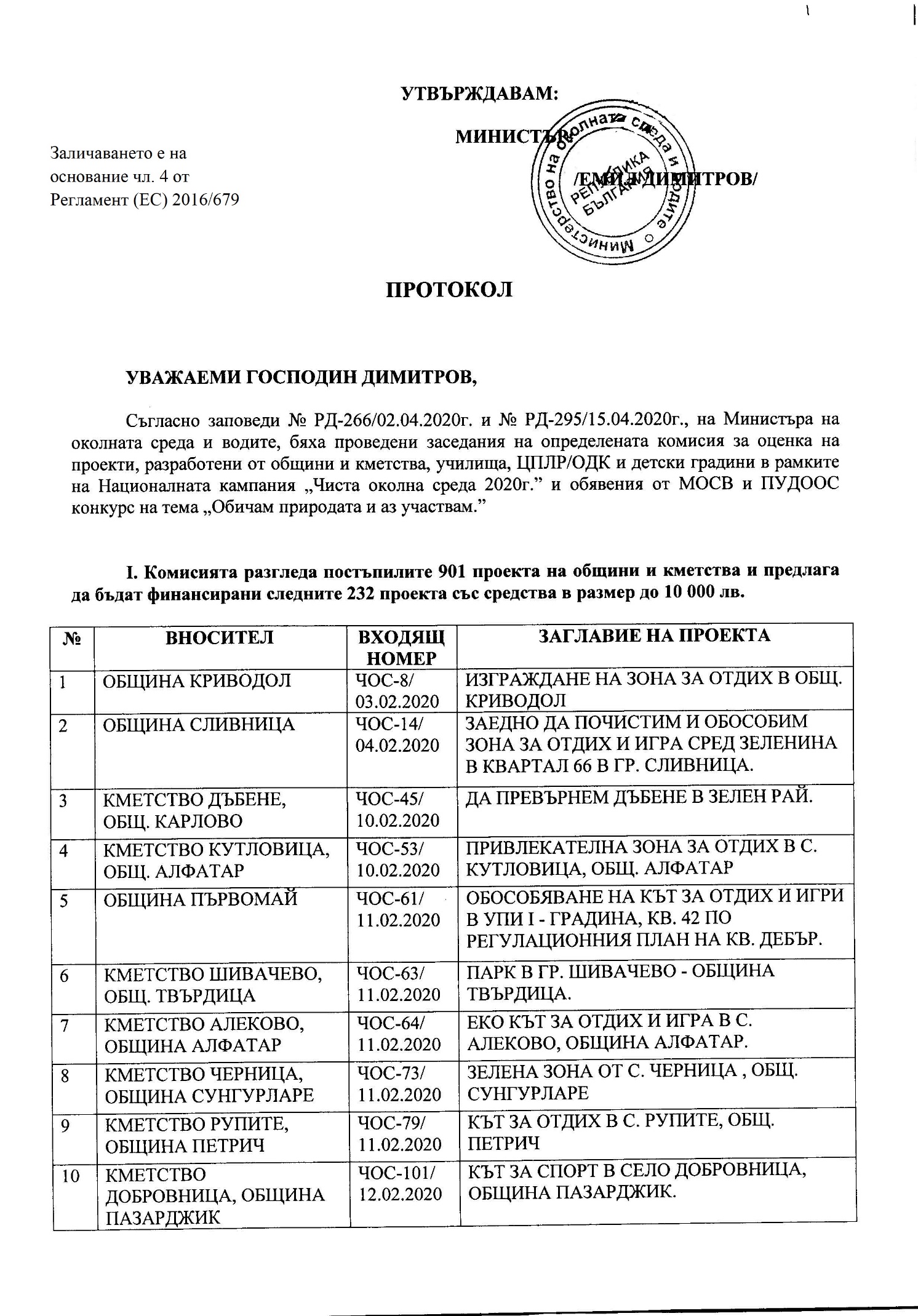 II. Комисията разгледа постъпилите 506 проекта на училища и ЦПРЛ/обединени детски комплекси и предлага да бъдат финансирани следните 110 проекта със средства в размер до 5 000 лв. IІІ. Комисията разгледа постъпилите 426 проекта на детски градини и предлага да бъдат финансирани следните 132 проекта със средства в размер до 5 000 лв. 11КМЕТСТВО САЛМАНОВО, ОБЩИНА ШУМЕНЧОС-126/ 13.02.2020 АКТИВЕН СПОРТ И ОТДИХ - С. САЛМАНОВО. 12КМЕТСТВО КОСОВО, ОБЩИНА БРЕГОВО ЧОС-165/ 13.02.2020ЗОНА ЗА ОТДИХ И ИГРИ В С. КОСОВО, ОБЩ. БРЕГОВО 13ОБЩИНА ГОДЕЧ ЧОС-214/ 14.02.2020 С ГРИЖА ЗА МАЛКИТЕ ПРИЯТЕЛИ НА ПРИРОДАТА.14КМЕТСТВО БОТУНЯ, ОБЩ. КРИВОДОЛЧОС-248/ 14.02.2020 ОБИЧАМ ПРИРОДАТА - И АЗ УЧАСТВАМ ОТ С. БОТУНЯ, ОБЩ. КРИВОДОЛ, ОБЛ. ВРАЦА 15КМЕТСТВО БЕЛЦОВ, ОБЩ. ЦЕНОВО, ОБЛ. РУСЕЧОС-268/ 17.02.2020ПРОЕКТ ЗА ВЪЗСТАНОВЯВАНЕ, ПОЧИСТВАНЕ И ОЗЕЛЕНЯВАНЕ НА ГРАДИНКИ В ЦЕНТРАЛНАТА ЧАСТ НА С. БЕЛЦОВ, ОБЩ. ЦЕНОВО, ОБЛ. РУСЕ16КМЕТСТВО КАЛИПЕТРОВО, ОБЩ. СИЛИСТРАЧОС-295/ 17.02.2020 ИЗГРАЖДАНЕ НА СПОРТНА ПЛОЩАДКА С ФИТНЕС УРЕДИ НА ОТКРИТО С. КАЛИПЕТРОВО, ОБЩИНА СИЛИСТРА.17КМЕТСТВО КОНОП, ОБЩИНА АНТОНОВО ЧОС-351/ 17.02.2020 ОБИЧАМ ПРИРОДАТА - И АЗ УЧАСТВАМ, МОЕТО С. КОНОП, ОБЩ. АНТОНОВО 18 ОБЩИНА КАОЛИНОВОЧОС-372/ 17.02.2020 СПОРТ ЗА ДЕЦАТА НА ОТКРИТО ОТ ГР. КАОЛИНОВО19КМЕТСТВО ДРЯНОВЕЦ, ОБЩИНА БЯЛА, ОБЛАСТ РУСЕ ЧОС-687/ 20.02.2020 ПОЧИСТВАНЕ, ОЗЕЛЕНЯВАНЕ И ОБЛАГОРОДЯВАНЕ НА ПАРК В ДВОРА НА КМЕТСТВО ДРЯНОВЕЦ, ОБЩ. БЯЛА, ОБЛ. РУСЕ 20ОБЩИНА ТУТРАКАН ЧОС-969/ 24.02.2020 СЪЗДАВАНЕ НА КЪТ ЗА ОТДИХ В ДВОРА НА МНОГОФУНКЦИОНАЛЕН ЦЕНТЪР ЗА КУЛТУРА И СПОРТ ОТ ОБЩ. ТУТРАКАН 21ОБЩИНА ТУТРАКАН ЧОС-971/ 24.02.2020 БЛАГОУСТРОЯВАНЕ НА ТЕРЕН ЗА ОТДИХ И ИГРА В С. НОВА ЧЕРНА ОТ ОБЩ. ТУТРАКАН22КМЕТСТВО ДОСИТЕЕВО, ОБЩИНА ХАРМАНЛИЧОС-983/ 24.02.2020 ПАРК ЗА ОТДИХ И ДЕТСКИ КЪТ С. ДОСИТЕЕВО. 23КМЕТСТВО РАДОВЕНЕ, ОБЩИНА РОМАН ЧОС-994/ 24.02.2020 ЗОНА ЗА ОТДИХ И СПОРТ.24КМЕТСТВО ДРАГИЧЕВО, ОБЩИНА ПЕРНИКЧОС-999/ 24.02.2020 ДА ПОЧИСТИМ И ОБЛАГОРОДИМ ПРОСТРАНСТВОТО И СЪЗДАДЕМ ЗОНА ЗА ОТДИХ И ИГРИ В С. ДРАГИЧЕВО, ОБЩ. ПЕРНИК 25КМЕТСТВО ЛЕШКО, ОБЩ. БЛАГОЕВГРАДЧОС-1001/ 24.02.2020 СЪЗДАВАНЕ НА ЗОНА ЗА СПОРТ И ОТДИХ В С. ЛЕШКО. 26КМЕТСТВО КРЪСТАВА, ОБЩИНА ВЕЛИНГРАДЧОС-1003/ 24.02.2020 ОБИЧАМ ПРИРОДАТА И АЗ УЧАСТВАМ. 27КМЕТСТВО БРАНИЧЕВО, ОБЩ. КАОЛИНОВОЧОС-1004/ 24.02.2020 ЕКОЛОГИЯ И СПОРТ - СЕЛО БРАНИЧЕВО.28КМЕТСТВО БЪЛГАРЧЕВО, ОБЩ. БЛАГОЕВГРАДЧОС-1005/ 24.02.2020 СЪЗДАВАНЕ НА ЗОНА ЗА СПОРТ И ОТДИХ В С. БЪЛГАРЧЕВО. 29КМЕТСТВО ГРАШЕВО, ОБЩИНА ВЕЛИНГРАДЧОС-1009/ 24.02.2020 ПРЕМАХВАНЕ НА НЕРЕГЛАМЕНТИРАНО СМЕТИЩЕ, ПОЧИСТВАНЕ И ОБЛАГОРОДЯВАНЕ НА ЗЕЛЕНА ПЛОЩ В ПЕРИФЕРНАТА ЧАСТ НА СЕЛО ГРАШЕВО МЕСТНОСТТА ПОЛЯНИТЕ. 30ОБЩИНА КЮСТЕНДИЛ ЧОС-1013/ 24.02.2020ЗЕЛЕНА ЗОНА В КВ. ОСОГОВО - ПРИВЛЕКАТЕЛНО МЯСТО ЗА ИГРИ И ОТДИХ.31ОБЩИНА БРЕЗНИК ЧОС-1014/ 24.02.2020 СПОРТ ЗА ЗДРАВОСЛОВЕН НАЧИН НА ЖИВОТ.32КМЕТСТВО ХУБАВЕНЕ, ОБЩ. РОМАНЧОС-1020/ 24.02.2020 ИЗГРАЖДАНЕ НА ЗОНА И ДЕТСКИ КЪТ. 33КМЕТСТВО ШИРОКА ПОЛЯНА, ОБЩ. ХАСКОВОЧОС-1021/ 24.02.2020ОЗЕЛЕНЯВАНЕ И ВЪЗСТАНОВЯВАНЕ НА ЗОНА ЗА ОТДИХ В УПИ VII, КВ. 12 ПО ДЕЙСТВАЩИЯ КАДАСТРАЛЕН, РЕГУЛАЦИОНЕН И ЗАСТРОИТЕЛЕН ПЛАН НА С. ШИРОКА ПОЛЯНА.34ОБЩИНА ВЕНЕЦ ЧОС-1023/ 24.02.2020 СПОРТ НА ОТКРИТО - С. ВЕНЕЦ. 35ОБЩИНА ДРАГОМАН ЧОС-1025/ 24.02.2020 ИЗГРАЖДАНЕ НА ЗЕЛЕН ПЛОЩАД В С. ВАСИЛОВЦИ, ОБЩИНА ДРАГОМАН.36ОБЩИНА АЙТОС ЧОС-1041/ 24.02.2020 ИЗГРАЖДАНЕ НА ГРАДИНКА СЪС ЗОНА ЗА ОТДИХ ВЪРХУ ОБЩИНСКИ ТЕРЕН В ЦЕНТРАЛНАТА ЧАСТ НА ГР. АЙТОС 37КМЕТСТВО КРЕТА, ОБЩИНА МЕЗДРАЧОС-1050/ 24.02.2020 ОБИЧАМ ПРИРОДАТА И АЗ УЧАСТВАМ ОТ С. КРЕТА, ОБЩ. МЕЗДРА38КМЕТСТВО НОВАЧЕНЕ, ОБЩИНА БОТЕВГРАДЧОС-1051/ 24.02.2020 ЗА ДЕЦАТА НА С. НОВАЧЕНЕ - ЦВЕТЯТА НА УТРЕШНИЯ ДЕН ОТ С. НОВАЧЕНЕ, ОБЩ. БОТЕВГРАД39КМЕТСТВО ЛЕНОВО, ОБЩИНА АСЕНОВГРАД ЧОС-1056/ 24.02.2020ИЗГРАЖДАНЕ НА ЗОНА ЗАОТДИХ В С. ЛЕНОВО, ОБЩ. АСЕНОВГРАД 40КМЕТСТВО ЧАЛЪКОВИ, ОБЩИНА РАКОВСКИ ЧОС-1057/ 24.02.2020 ОБИЧАМ ПРИРОДАТА - И АЗ УЧАСТВАМ ОТ С. ЧАЛЪКОВИ, ОБЩ. РАКОВСКИ, ОБЛ. ПЛОВДИВ 41КМЕТСТВО ЛИСЕЦ, ОБЩИНА ЛОВЕЧ ЧОС-1060/ 24.02.2020 ХОРАТА ОТ ВСИЧКИ ВЪЗРАСТИ С ЛЮБОВ КЪМ ПРИРОДАТА ОТ С. ЛИСЕЦ, ОБЩ. ЛОВЕЧ42КМЕТСТВО ЛИПНИК, ОБЩИНА РАЗГРАД ЧОС-1073/ 25.02.2020 ИЗГРАЖДАНЕ НА ФИТНИС НА ОТКРИТО И КЪТ ЗА ОТДИХ В С. ЛИПНИК, ОБЩ. РАЗГРАД 43ОБЩИНА ЕТРОПОЛЕ ЧОС-1075/ 25.02.2020 ОБИЧАМ ПРИРОДАТА И АЗ УЧАСТВАМ В ОБЕКТ УПИ І ЗА ЖИЛИЩНО СТРОИТЕЛСТВО, ДЕТСКА ПЛОЩАДКА И ОЗЕЛЕНЯВАНЕ В КВ. 125 ПО ПЛАНА НА ГР. ЕТРОПОЛЕ44КМЕТСТВО ТОПОЛОВЕЦ, ОБЩИНА РУЖИНЦИ ЧОС-1081/ 25.02.2020ИЗГРАЖДАНЕ НА КЪТ ЗА ОТДИХ И ИГРИ.45КМЕТСТВО МАЛОМИР, ОБЩ. ТУНДЖАЧОС-1082/ 25.02.2020 ОБИЧАМ ПРИРОДАТА И АЗ УЧАСТВАМ.46ОБЩИНА ГЕОРГИ ДАМЯНОВО ЧОС-1084/ 25.02.2020 ИЗГРАЖДАНЕ НА ДЕТСКА ПЛОЩАДКА В ЦЕНТРАЛНАТА ЧАСТ НА СЕЛО МЕЛЯНЕ. 47КМЕТСТВО ВРАЧЕШ, ОБЩИНА БОТЕВГРАДЧОС-1086/ 25.02.2020 ТУРИСТИЧЕСКИ ПЪТ И ИЗГРАЖДАНЕ НА ЕКОПЪТЕКА АЯЗМОТО - МАРШРУТ С. ВРАЧЕШ - ВРАЧЕШКИ МАНАСТИР СВ. 40 МЪЧЕНИЦИ - АЯЗМОТО.48ОБЩИНА ИХТИМАН ЧОС-1087/ 25.02.2020 ОБОСОБЯВАНЕ НА ЗОНА ЗА ОТДИХ И ДЕТСКА ПЛОЩАДКА В СЕЛО БОЕРИЦА, ОБЩИНА ИХТИМАН.49ОБЩИНА НИКОЛАЕВО ЧОС-1090/ 25.02.2020 ОБИЧАМ ПРИРОДАТА И АЗ УЧАСТВАМ - С. НОВА МАХАЛА. 50ОБЩИНА ШАБЛА ЧОС-1092/ 25.02.2020 БЛАГОУСТРОЯВАНЕ НА ПАРКОВА ЗОНА ПРЕД УЛ. ДОБРУДЖА НА ГР. ШАБЛА. 51КМЕТСТВО ЛЕВСКИ, ОБЩИНА СУВОРОВОЧОС-1094/ 25.02.2020ИЗГРАЖДАНЕ НА КЪТ ЗА ОТДИХ И ИГРИ В ЦЕНТЪРА НА С. ЛЕВСКИ.52КМЕТСТВО ИЗГРЕВ, ОБЩИНА СУВОРОВОЧОС-1095/ 25.02.2020 ИЗГРАЖДАНЕ НА ЗОНА ЗА ОТДИХ, ПОЧИВКА И ЗАБАВЛЕНИЕ НА НАСЕЛЕНИЕТО И ГОСТИ НА С. ИЗГРЕВ, ОБЩ. СУВОРОВО. 53ОБЩИНА СВИЩОВ ЧОС-1100/ 25.02.2020КАЛЕТО - ЗЕЛЕНИЯТ РАЙ НА СВИЩОВ.54КМЕТСТВО БОЙКОВЕЦ, ОБЩИНА ЕТРОПОЛЕ ЧОС-1109/ 26.02.2020 ОБИЧАМ ПРИРОДАТА - И АЗ УЧАСТВАМ ЗА ОБЕКТ УПИ ІІІ - ЗА АДМИНИСТРАТИВНО И КУЛТУРНО ОБСЛУЖВАНЕ И ОЗЕЛЕНЯВАНЕ, КВ. 36 ПО ПЛАНА НА С. БОЙКОВЕЦ, ОБЩ. ЕТРОПОЛЕ55КМЕТСТВО ИЗВОР, ОБЩИНА СЛИВНИЦА, СОФИЙСКА ОБЛАСТЧОС-1110/ 26.02.2020 ПОЧИСТВАНЕ, ОБЛАГОРОДЯВАНЕ И ОЗЕЛЕНЯВАНЕ НА ТЕРЕН ОБЩИНСКА СОБСТВЕНОСТ С ИЗГРАЖДАНЕ НА ЗЕЛЕНА ПЛОЩ, ДЕТСКИ КЪТ И ЗОНА ЗА ОТДИХ ОКОЛО НОВОПОСТРОЕНИЯ ПАРАКЛИС НА С. ИЗВОР, ОБЩ. СЛИВНИЦА, ОБЛ. СОФИЙСКА 56КМЕТСТВО РАДИШЕВО, ОБЩИНА ПЛЕВЕН ЧОС-1115/ 26.02.2020 ДЕТСКИ КЪТ И ЗЕЛЕНО ИГРИЩЕ  ОТ С. РАДИШЕВО, ОБЩ. ПЛЕВЕН 57КМЕТСТВО РАДЮВЕНЕ, ОБЩИНА ЛОВЕЧЧОС-1117/ 26.02.2020 ДА ЗАПАЗИМ ЧИСТА ПРИРОДАТА НА С. РАДЮВЕНЕ. 58КМЕТСТВО ОБЕДИНЕНИЕ, ОБЩИНА ПОЛСКИ ТРЪМБЕШЧОС-1119/ 26.02.2020ВЪЗСТАНОВЯВАНЕ НА ЗОНА ЗА ИГРИ И СПОРТ НА ОТКРИТО. 59КМЕТСТВО СЕНОВЕЦ, ОБЩИНА ПОЛСКИ ТРЪМБЕШЧОС-1121/ 26.02.2020 ВЪЗСТАНОВЯВАНЕ НА ЗОНА ЗА ОТДИХ И ДЕТСКИ ИГРИ. 60КМЕТСТВО БАНИЦА, ОБЩИНА ВРАЦА ЧОС-1126/ 26.02.2020 ВЪЗСТАНОВЯВАНЕ НА ПАРКОВА ЗОНА В ЦЕНТЪРА НА С. БАНИЦА. 61КМЕТСТВО СТЕФАНОВО, ОБЩИНА РАДОМИРЧОС-1130/ 26.02.2020 ИЗГРАЖДАНЕ НА КЪТ ЗА ОТДИХ В СЕЛО СТЕФАНОВО, ОБЩ. РАДОМИР. 62КМЕТСТВО СЕВАР, ОБЩИНА КУБРАТ ЧОС-1131/ 26.02.2020 ПОЧИСТВАНЕ, ОЗЕЛЕНЯВАНЕ И ИЗГРАЖДАНЕ НА ЗОНА ЗА ОТДИХ И ДЕТСКИ КЪТ В С. СЕВАР, ОБЩ. КУБРАТ 63КМЕТСТВО ОСТРОВ, ОБЩ. ОРЯХОВОЧОС-1133/ 26.02.2020СЕЛО ОСТРОВ - ПРИКАЗНО МЯСТО ЗА ОТДИХ В ЧИСТА ОКОЛНА СРЕДА ОТ С. ОСТРОВ, ОБЩ. ОРЯХОВО64КМЕТСТВО КАЛОЯНОВО, ОБЩИНА СЛИВЕНЧОС-1139/ 26.02.2020 ИЗГРАЖДАНЕ НА СПОРТНА ПЛОЩАДКА С ФИТНЕС УРЕДИ НА ОТКРИТО. 65ОБЩИНА СЕВЛИЕВО ЧОС-1142/ 26.02.2020 РЕМОНТ НА ДЕТСКА ПЛОЩАДКА НА УЛ. СТЕФАН ПЕШЕВ №48, ГР. СЕВЛИЕВО. 66ОБЩИНА СЕВЛИЕВО ЧОС-1144/ 26.02.2020 ВЪЗСТАНОВЯВАНЕ И ОЗЕЛЕНЯВАНЕ НА ОБЩЕСТВЕН ПАРК, ЗАЕДНО С ДЕТСКА ПЛОЩАДКА КЪМ НЕГО В С. ГРАДНИЦА, ОБЩ. СЕВЛИЕВО.67ОБЩИНА БРАЦИГОВО ЧОС-1146/ 26.02.2020 ЧИСТА ОКОЛНА СРЕДА, СМЯХ И ИГРИ ЗА НАШИТЕ ДЕЦА. 68ОБЩИНА БОБОВ ДОЛ ЧОС-1154/ 27.02.2020ДЕТСКИ КЪТ ЩЕСТЛИВО ДЕТСТВО.69КМЕТСТВО СТЕФАНОВО, ОБЩИНА ДОБРИЧКАЧОС-1158/ 27.02.2020 КЪТ ЗА ОТДИХ И РАЗХОДКА В ПАРКА НА С. СТЕФАНОВО. 70КМЕТСТВО ДУХОВЕЦ, ОБЩИНА ИСПЕРИХ ЧОС-1159/ 27.02.2020 ДА ПОЧИСТИМ И ОБЛАГОРОДИМ ПАРКОВОТО ПРОСТРАНСТВО И ДА СЪЗДАДЕМ ЗОНА ЗА ОТДИХ И ИГРИ В С. ДУХОВЕЦ, ОБЩ. ИСПЕРИХ 71ОБЩИНА ДЕВИН ЧОС-1162/ 27.02.2020 ЗАЕДНО ДА ПОЧИСТИМ И ОБЛАГОРОДИМ НАШИЯ КВАРТАЛ ВРЪТЛЕК, ГР. ДЕВИН.72КМЕТСТВО ГОРНА ГРАЩИЦА, ОБЩИНА КЮСТЕНДИЛ ЧОС-1174/ 27.02.2020 КЪТ ЗА ОТДИХ И ЗАБАВЛЕНИЕ В ЦЕНТЪРА НА С. ГОРНА ГРАЩИЦА, ОБЩ. КЮСТЕНДИЛ 73КМЕТСТВО ПЕТ МОГИЛИ, ОБЩИНА НИКОЛА КОЗЛЕВОЧОС-1178/ 27.02.2020 СПОРТ В ПАРКА - С. ПЕТ МОГИЛИ. 74ОБЩИНА СРЕДЕЦ ЧОС-1180/ 27.02.2020 ОБИЧАМ ПРИРОДАТА И АЗ УЧАСТВАМ АКТИВНО ЧРЕЗ СПОРТ, ХОЧИСТВАНЕ И ОЗЕЛЕНЯВАНЕ НА ЗОНИТЕ ЗА ОТДИХ И СПОРТ В ГРАД СРЕДЕЦ, ОБЩИНА СРЕДЕЦ.75КМЕТСТВО РАШКОВО, ОБЩИНА БОТЕВГРАД ЧОС-1183/ 27.02.2020 ИЗГРАЖДАНЕ НА КЪТ ЗА ОТДИХ В С. РАШКОВО. 76КМЕТСТВО ДЕБЕЛЕЦ, ОБЩ. ВЕЛИКО ТЪРНОВОЧОС-1184/ 27.02.2020 ЗЕЛЕН ПРОСТОР ЗА ВСИЧКИ СЕТИВА. 77КМЕТСТВО ЩРЪКЛЕВО, ОБЩИНА ИВАНОВОЧОС-1185/ 27.02.2020 ИЗГРАЖДАНЕ НА ПЛОЩАДКА ЗА ФИТНЕС НА ОТКРИТО В С. ЩРЪКЛЕВО, ОБЩИНА ИВАНОВО, ОБЛАСТ РУСЕ. 78КМЕТСТВО МЪДРЕВО, ОБЩИНА КУБРАТ ЧОС-1186/ 27.02.2020 ПОЧИСТВАНЕ, ОЗЕЛЕНЯВАНЕ И СЪЗДАВАНЕ НА ДЕТСКИ КЪТ ЗА ИГРА И ОТДИХ В УПИ V, КВ. 21 ПО ПУП НА С. МЪДРЕВО, ОБЩ. КУБРАТ79КМЕТСТВО ЛЮБЕН, ОБЩИНА СИТОВОЧОС-1187/ 27.02.2020 КЪТ ЗА ОТДИХ И ДЕТСКА ПЛОЩАДКА СЕЛО ЛЮБЕН. 80КМЕТСТВО ДОЛНИ ЦИБЪР, ОБЩИНА ВЪЛЧЕДРЪМ ЧОС-1188/ 27.02.2020 ДА ПОЧИСТИМ И ОБЛАГОРОДИМ РОДНОТО СИ МЯСТО ОТ С. ДОЛНИ ЦИБЪР, ОБЩ. ВЪЛЧЕДРЪМ, ОБЛ. МОНТАНА81КМЕТСТВО ЛЕСКОВЕЦ, ОБЩИНА ОРЯХОВО ЧОС-1190/ 27.02.2020 ЗА ЧИСТА ОКОЛНА СРЕДА В С. ЛЕСКОВЕЦ, ОБЩ. ОРЯХОВО 82ОБЩИНА ТРЯВНА ЧОС-1191/ 27.02.2020 ЗЕЛЕНАТА ИДЕЯ НА ТРЯВНА - ЗАЛОГ ЗА ЕКОЛОГИЧНО БЪДЕЩЕ НА ГРАДА.83КМЕТСТВО ШИРОКА ЛЪКА, ОБЩ. СМОЛЯНЧОС-1192/ 27.02.2020СЪЗДАВАНЕ НА ДЕТСКА ПЛОЩАДКА В МЕСТНОСТ ЛЮЛКАТА, С. ШИРОКА ЛЪКА, ОБЩ. СМОЛЯН 84ОБЩИНА ТРЯВНА ЧОС-1193/ 27.02.2020КЪТ ЗА ОТДИХ И ЗОНА ЗА ДЕТСКИ ИГРИ В ПРИРОДЕН ПАРК БЪЛГАРКА.85КМЕТСТВО НЕФЕЛА, ОБЩИНА ВРАЦА ЧОС-1194/ 27.02.2020 ОБИЧАМ ПРИРОДАТА И АЗ УЧАСТВАМ ОТ С. НЕФЕЛА, ОБЩ. ВРАЦА86КМЕТСТВО ГРАДНИЦА, ОБЩИНА ТЕРВЕЛ ЧОС-1198/ 27.02.2020 ЕКО ЦЕНТЪР ЗА ДЕЦА И УЧЕНИЦИ В С. ГРАДНИЦА, ОБЩ. ТЕРВЕЛ87КМЕТСТВО КАМЕНЕЦ, ОБЩИНА СТРАЛДЖАЧОС-1201/ 27.02.2020 СЪЗДАВАНЕ НА ЗОНА ЗА ОТДИХ, СПОРТ И ИГРИ В С. КАМЕНЕЦ, ОБЩИНА СТРАЛДЖА. 88КМЕТСТВО ВАРДИМ, ОБЩИНА СВИЩОВЧОС-1203/ 27.02.2020ОБИЧАМ ПРИРОДАТА - ОБИЧАМ ВАРДИМ ОТ С. ВАРДИМ, ОБЩ. СВИЩОВ89ОБЩИНА ДЕВНЯЧОС-1204/ 28.02.2020ОБНОВЯВАНЕ НА ДЕТСКА ПЛОЩАДКА И КЪТ ЗА ОТДИХ В КВ. ПОВЕЛЯНОВО, ГР. ДЕВНЯ 90КМЕТСТВО МАЛЕВО, ОБЩ. ЧЕПЕЛАРЕЧОС-1207/ 28.02.2020 ОБНОВЯВАНЕ И ЕСТЕТИЗИРАНЕ НА ПАРК ХОРИЩЕ В С. МАЛЕВО, ОБЩ. ЧЕПЕЛАРЕ91КМЕТСТВО МЕЗДРЕЯ, ОБЩИНА БЕРКОВИЦАЧОС-1221/ 28.02.2020 ОБЛАГОРОДЯВАНЕ И СЪЗДАВАНЕ НА ЗОНА ЗА ОТДИХ В С. МЕЗДРЕЯ, ОБЩИНА БЕРКОВИЦА. 92КМЕТСТВО МАЛОМИР, ОБЩ. ВЪРБИЦА, ОБЛ. ШУМЕНЧОС-1226/ 28.02.2020ИЗГРАЖДАНЕ НА ЗЕЛЕНИ ПЛОЩИ И ДЕТСКИ КЪТ В С. МАЛОМИР, ОБЩ. ВЪРБИЦА, ОБЛ. ШУМЕН 93КМЕТСТВО БЛАГОЕВО, ОБЩИНА РАЗГРАД ЧОС-1227/ 28.02.2020ЗОНА ЗА ОТДИХ ОТ С. БЛАГОЕВО, ОБЩ. РАЗГРАД94КМЕТСТВО ГЕРГЕВЕЦ, ОБЩИНА СЛИВЕНЧОС-1231/ 28.02.2020 СЪЗДАВАНЕ НА НОВО ПАРКОВО ПРОСТРАНСТВО И ЗОНА ЗА ОТДИХ  В С. ГЕРГЕВЕЦ, ОБЩ. СЛИВЕН95РАЙОН СЕВЕРЕН, ГР. ПЛОВДИВЧОС-1241/ 28.02.2020СОЦИАЛИЗАЦИЯ, ПОЧИСТВАНЕ И ВЪЗСТАНОВЯВАНЕ НА ЗОНА ЗА ОТДИХ В ШЕКЕР МАХАЛА В УПИ І-ЗЕЛЕНИНА, КВ. 10, КВ. ТОДОР КАБЛЕШКОВ, РАЙОН СЕВЕРЕН, ОБЩ. ПЛОВДИВ 96КМЕТСТВО ДОБРИНИЩЕ, ОБЩИНА БАНСКОЧОС-1242/ 28.02.2020 ВЪЗСТАНОВЯВАНЕ И ОБЛАГОРОДЯВАНЕ НА ЗОНА ЗА ОТДИХ В С. ДОБРИНИЩЕ, ОБЩ. БАНСКО 97КМЕТСТВО ШИШКОВЦИ, ОБЩ. КЮСТЕНДИЛЧОС-1246/ 28.02.2020 СЪЗДАВАНЕ НА ЗОНА ЗА ОТДИХ И РЕКРЕАЦИЯ В СЕЛО ШИШКОВЦИ, ОБЩИНА КЮСТЕНДИЛ.98ОБЩИНА ЛЮБИМЕЦ ЧОС-1260/ 28.02.2020 ПОДОБРЯВАНЕ НА ФИЗИЧЕСКАТА И ЖИЗНЕНАТА СРЕДА В ГР. ЛЮБИМЕЦ99КМЕТСТВО ЯКИМ ГРУЕВО, ОБЩИНА ИСПЕРИХЧОС-1264/ 28.02.2020СЪЗДАВАНЕ НА ЗОНА ЗА ОТДИХ, СПОРТ И ИГРИ В С. ЯКИМ ГРУЕВО, ОБЩ. ИСПЕРИХ 100КМЕТСТВО ИГНАТИЦА, ОБЩИНА МЕЗДРАЧОС-1266/ 28.02.2020СЪЗДАВАНЕ НА ЗОНА ЗА ОТДИХ И СПОРТ В С. ИГНАТИЦА, ОБЩ. МЕЗДРА101КМЕТСТВО БОТЕВО, ОБЩ. ТУНДЖАЧОС-1267/ 28.02.2020 ВЪЗСТАНОВЯВАНЕ НА ЗОНА ЗА ОТДИХ И СПОРТ.102КМЕТСТВО БЪЛГАРЕВО, ОБЩИНА КАВАРНА ЧОС-1271/ 28.02.2020 БЛАГОУСТРОЯВАНЕ НА ЗОНА ЗА ОТДИХ В С. БЪЛГАРЕВО, ОБЩ. КАВАРНА 103КМЕТСТВО СЕПТЕМВРИЙЦИ, ОБЩИНА КАВАРНАЧОС-1273/ 28.02.2020 БЛАГОУСТРОЯВАНЕ НА ЗОНА ЗА ОТДИХ И ИГРА В С. СЕПТЕМВРИЙЦИ, ОБЩИНА КАВАРНА. 104КМЕТСТВО ГОЛЯМО КАМЕНЯНЕ, ОБЩ. КРУМОВГРАДЧОС-1274/ 28.02.2020ЕКО ДВОР - ГОЛЯМО КАМЕНЯНЕ.105КМЕТСТВО КРАЙНИЦИ, ОБЩИНА ДУПНИЦАЧОС-1275/ 28.02.2020 ИЗГРАЖДАНЕ НА ДЕТСКИ КЪТ ЗА СПОРТ И ИГРИ.106КМЕТСТВО ЧЕРВЕН БРЕГ, ОБЩИНА ДУПНИЦАЧОС-1276/ 28.02.2020 ПОЧИСТВАНЕ И ВЪЗСТАНОВЯВАНЕ НА КЪТ ЗА ОТДИХ И ПОЧИВКА В С. ЧЕРВЕН БРЕГ.107КМЕТСТВО КОЗАНОВО, ОБЩИНА АСЕНОВГРАД ЧОС-1291/ 28.02.2020 ИЗГРАЖДАНЕ НА ДЕТСКА ПЛОЩАДКА В С. КОЗАНОВО, ОБЩ. АСЕНОВГРАД 108КМЕТСТВО БОРИСЛАВ, ОБЩИНА ПОРДИМЧОС-1292/ 28.02.2020 ОБИЧАМ ПРИРОДАТА - И АЗ УЧАСТВАМ В ОБНОВЯВАНЕТО НА С. БОРИСЛАВ, ОБЩ. ПОРДИМ, ОБЛ. ПЛЕВЕН109ОБЩИНА САНДАНСКИ ЧОС-1302/ 28.02.2020 ЕКОЛОГИЧНОТО ВЪЗПИТАНИЕ - ОСНОВА ЗА ЗДРАВОСЛОВЕН НАЧИН НА ЖИВОТ НА ВСЕКИ ЧОВЕК - КВ. СПАРТАК.110ОБЩИНА САНДАНСКИ ЧОС-1303/ 28.02.2020 ПОДОБРЯВАНЕ НА ЖИЗНЕНАТА СРЕДА В Ж. К. КРАЙРЕЧЕН В ГР. САНДАНСКИ.111ОБЩИНА ГОРНА ОРЯХОВИЦАЧОС-1309/ 28.02.2020 СЕЛО ВЪРБИЦА - ОБЩИНА ГОРНА ОРЯХОВИЦА. 112КМЕТСТВО КАПИТАН ДИМИТРИЕВО, ОБЩИНА ПЕЩЕРАЧОС-1311/ 28.02.2020 МИСИЯ ЧИСТА ПРИРОДА - СПОРТ И ЗДРАВЕ.113ОБЩИНА ШУМЕН ЧОС-1312/ 28.02.2020ЕКО СПОРТ - СЕЛО ЛОЗЕВО.114КМЕТСТВО БЕЛИЦА, ОБЩ. ЛЪКИЧОС-1315/ 28.02.2020 ЗАЕДНО ДА СЪХРАНИМ ПРИРОДАТА И ВЪЗСТАНОВИМ ОКОЛНАТА СРЕДА В СЕЛО БЕЛИЦА.115КМЕТСТВО ГОРНО НОВАКОВО, ОБЩИНА ОМУРТАГЧОС-1321/ 02.03.2020 ПОЧИСТВАНЕ, ОЗЕЛЕНЯВАНЕ И СЪЗДАВАНЕ НА ЗОНА ЗА ОТДИХ НА ДЕЦА И ВЪЗРАСТНИ В С. ГОРНО НОВАКОВО, ОБЩ. ОМУРТАГ, ОБЛ. ТЪРГОВИЩЕ116КМЕТСТВО РАДИЛОВО, ОБЩИНА ПЕЩЕРА ЧОС-1323/ 02.03.2020 ОБЛАГОРОДЯВАНЕ НА ЗЕЛЕНИ ПЛОЩИ И ОБОСОБЯВАНЕ НА КЪТ ЗА ОТДИХ И СПОРТ В С. РАДИЛОВО, ОБЩ. ПЕЩЕРА, ОБЛ. ПАЗАРДЖИК 117КМЕТСТВО ДУНАВЦИ, ОБЩИНА ВИДИНЧОС-1332/ 02.03.2020 ЗОНА ЗА ОТДИХ И ИГРА В С. ДУНАВЦИ, ОБЩ. ВИДИН118КМЕТСТВО БРЯГОВО, ОБЩИНА ПЪРВОМАЙЧОС-1336/ 02.03.2020 ПОЧИСТВАНЕ, ОЗЕЛЕНЯВАНЕ И ОБОСОБЯВАНЕ НА ЗОНА ЗА ОТДИХ. 119КМЕТСТВО ГЕЛЕМЕНОВО, ОБЩИНА ПАЗАРДЖИКЧОС-1338/ 02.03.2020 ОБИЧАМ ПРИРОДАТА И АЗ УЧАСТВАМ.120КМЕТСТВО НОВИ ХАН, ОБЩИНА ЕЛИН ПЕЛИНЧОС-1341/ 02.03.2020 КЪТ ЗА ОТДИХ В С. НОВИ ХАН, ОБЩ. ЕЛИН ПЕЛИН 121ОБЩИНА СИМИТЛИ ЧОС-1343/ 02.03.2020 ПО-ПРИВЕТЛИВА ЗОНА ЗА ИГРИ В ГРАДСКАТА ГРАДИНА НА ГР. СИМИТЛИ 122КМЕТСТВО ПОЛЕТО, ОБЩИНА СИМИТЛИ ЧОС-1345/ 02.03.2020 ЗА ДЕЦАТА НА СЕЛО ПОЛЕТО, ОБЩ. СИМИТЛИ, ОБЛ. БЛАГОЕВГРАД 123КМЕТСТВО КУРТОВО КОНАРЕ, ОБЩИНА СТАМБОЛИЙСКИЧОС-1346/ 02.03.2020АЗ УЧАСТВАМ В ИЗГРАЖДАНЕТО НА ПАРК В С. КУРТОВО КОНАРЕ - ЕДНО ПО ДОБРО МЯСТО ЗА ОТДИХ И ПОЧИВКА. 124КМЕТСТВО ДЖУРОВО, ОБЩИНА ПРАВЕЦ ЧОС-1349/ 02.03.2020 КЪТ ЗА ОТДИХ, СПОРТ И ЗАНИМАНИЯ В С. ДЖУРОВО, ОБЩ. ПРАВЕЦ 125КМЕТСТВО ГР. КАБЛЕШКОВО, ОБЩИНА ПОМОРИЕЧОС-1351/ 02.03.2020 ОБЛАГОРОДЯВАНЕ И ОЗЕЛЕНЯВАНЕ НА УПИ ХХIII В КВ. 39 ОТРЕДЕН ЗА ГРАДСКА ГРАДИНА ЗА ЧИСТ И КРАСИВ ГРАД КАБЛЕШКОВО. 126КМЕТСТВО РЯХОВО, ОБЩИНА СЛИВО ПОЛЕЧОС-1353/ 02.03.2020 ОБИЧАМ ПРИРОДАТА ОТ С. РЯХОВО, ОБЩ. СЛИВО ПОЛЕ, ОБЛ. РУСЕ 127ОБЩИНА ЛОВЕЧ ЧОС-1354/ 02.03.2020 АЗ ОБИЧАМ ПАРК СТРАТЕШ, ГР. ЛОВЕЧ - ЕТАП II. 128КМЕТСТВО ВИЕВО, ОБЩ. СМОЛЯНЧОС-1361/ 02.03.2020 СЪЗДАВАНЕ ЗОНА ЗА ОТДИХ В С.ВИЕВО, ОБЩ. СМОЛЯН129КМЕТСТВО ПРАВИЩЕ, ОБЩИНА СЪЕДИНЕНИЕЧОС-1364/ 02.03.2020ОБНОВЯВАНЕ И ВЪЗСТАНОВЯВАНЕ НА ЗОНА ЗА ОТДИХ В ЦЕНТЪРА НА С. ПРАВИЩЕ, ОБЩИНА СЪЕДИНЕНИЕ. 130КМЕТСТВО БИСТРЕЦ, ОБЩИНА КРУШАРИ ЧОС-1365/ 02.03.2020 ЕКО ЗОНА ЗА ВСИЧКИ ОТ С. БИСТРЕЦ, ОБЩ. КРУШАРИ, ОБЛ. ДОБРИЧКА131КМЕТСТВО ГОРСКИ ИЗВОР, ОБЩИНА ДИМИТРОВГРАДЧОС-1371/ 02.03.2020 КЪТ ЗА ОТДИХ И СПОРТ В С. ГОРСКИ ИЗВОР132КМЕТСТВО ГРАДИЩЕ, ОБЩИНА ЛЕВСКИЧОС-1375/ 02.03.2020 ОБИЧАМ ПРИРОДАТА И АЗ УЧАСТВАМ. 133КМЕТСТВО ДРАГУШИНОВО, ОБЩИНА САМОКОВЧОС-1378/ 02.03.2020 ВЪЗСТАНОВЯВАНЕ НА ЗОНАТА ЗА ОТДИХ И ИЗГРАЖДАНЕ НА ДЕТСКАТА И СПОРТНАТА ПЛОЩАДКИ В СЕЛО ДРАГУШИНОВО.134КМЕТСТВО КОПРИВЛЕН, ОБЩИНА ХАДЖИДИМОВОЧОС-1389/ 02.03.2020 ИЗГРАЖДАНЕ НА СПОРТНА ПЛОЩАДКА НА ОТКРИТО В С. КОПРИВЛЕН, ОБЩ. ХАДЖИДИМОВО 135КМЕТСТВО СЛАВЯНОВО, ОБЩИНА ПЛЕВЕН ЧОС-1391/ 02.03.2020 МОЯТ ПАРК, МОЯТ ЛЮБИМ КЪТ ЗА ОТДИХ И СПОРТ В ГР. СЛАВЯНОВО, ОБЩ. ПЛЕВЕН 136КМЕТСТВО АСПАРУХОВО, ОБЩИНА МЕДКОВЕЦ ЧОС-1393/ 02.03.2020 ОБЛАГОРОДЯВАНЕ НА ОЗЕЛЕНЕНИ ПЛОЩИ, ПРЕВРЪЩАНЕТО ИМ В ЗОНА ЗА ОТДИХ И ИЗГРАЖДАНЕ НА ДЕТСКА ПЛОЩАДКА В ЦЕНТЪРА НА С. АСПАРУХОВО, ОБЩ. МЕДКОВЕЦ137ОБЩИНА ЛОМ ЧОС-1395/ 02.03.2020 ОБЛАГОРОДЯВАНЕ НА МЕЖДУБЛОКОВОТО ПРОСТРАНСТВО В КВ. МЛАДОСТ, ГР. ЛОМ 138КМЕТСТВО КОВАЧИЦА, ОБЩИНА ЛОМ ЧОС-1396/ 02.03.2020 ИЗГРАЖДАНЕ НА ЗОНА ЗА СПОРТ В С. КОВАЧИЦА, ОБЩ. ЛОМ139КМЕТСТВО ТРАЙКОВО, ОБЩИНА ЛОМЧОС-1398/ 02.03.2020 СЪЗДАВАНЕ НА ЗОНА ЗА ОТДИХ, ДЕТСКИ ИГРИ И СПОРТНИ ЗАНИМАНИЯ В С. ТРАЙКОВО, ОБЩ. ЛОМ 140ОБЩИНА СЕПТЕМВРИ ЧОС-1404/ 02.03.2020 ЗОНА ЗА ОТДИХ В УПИ І-ПАРК ПО ПРЗ НА ГР. СЕПТЕМВРИ 141КМЕТСТВО МЕРДАНЯ, ОБЩИНА ЛЯСКОВЕЦЧОС-1416/ 02.03.2020 ВЪЗСТАНОВЯВАНЕ И БЛАГОУСТРОЯВАНЕ НА ЗЕЛЕНИ ЗОНИ ЗА ОТДИХ В С. МЕРДАНЯ, ОБЩ. ЛЯСКОВЕЦ, ОБЛ. ВЕЛИКО ТЪРНОВО 142КМЕТСТВО КОПРИНКА, ОБЩИНА КАЗАНЛЪКЧОС-1422/ 02.03.2020 ДЕТСКА СПОРТНА ПЛОЩАДКА С КЪТ ЗА ОТДИХ В С. КОПРИНКА, ОБЩ. КАЗАНЛЪК143ОБЩИНА ДЖЕБЕЛ ЧОС-1424/ 02.03.2020 СЪЗДАВАНЕ НА ЕКО КЪТ В КВ. ИЗГРЕВ, ОБЩ. ДЖЕБЕЛ 144ОБЩИНА ОПАКАЧОС-1428/ 02.03.2020 ОБИЧАМ ПРИРОДАТА И АЗ УЧАСТВАМ ОТ ГР. ОПАКА, ОБЛ. ТЪРГОВИЩЕ 145ОБЩИНА БУРГАС ЧОС-1429/ 02.03.2020 БЛАГОУСТРОЯВАНЕ И ОЗЕЛЕНЯВАНЕ НА ОБЩИНСКИ ИМОТ НА ТЕРИТОРИЯТА НА УПИ - VІІІ, КВ. 5, КВ. САРАФОВО, ГР. БУРГАС 146ОБЩИНА БУРГАС ЧОС-1434/ 02.03.2020БЛАГОУСТРОЯВАНЕ НА ОБЩИНСКИ ИМОТ НА ТЕРИТОРИЯТА НА УПИ - ІІ-599, КВ. 65, КВ. ДОЛНО ЕЗЕРОВО, ПИ С ИДЕНТИФИКАТОР 07079.825.599, ГР. БУРГАС 147ОБЩИНА АВРЕН ЧОС-1438/ 04.03.2020ОЗЕЛЕНЯВАНЕ И ВЪЗСТАНОВЯВАНЕ НА ЗОНА ЗА ОТДИХ В С. ЗДРАВЕЦ, ОБЩ. АВРЕН, ОБЛ. ВАРНА148ОБЩИНА КАВАРНА ЧОС-1441/ 04.03.2020 БЛАГОУСТРОЯВАНЕ НА ДЕТСКА ПЛОЩАДКА В ГРАДСКИЯ ПАРК НА ГР. КАВАРНА149КМЕТСТВО СТРЕЛЕЦ, ОБЩИНА ГОРНА ОРЯХОВИЦАЧОС-1443/ 04.03.2020 ОБИЧАМ ПРИРОДАТА - И АЗ УЧАСТВАМ ОТ С. СТРЕЛЕЦ, ОБЩ. ГОРНА ОРЯХОВИЦА150КМЕТСТВО БАСАРБОВО, ОБЩИНА РУСЕЧОС-1444/ 04.03.2020 ОБНОВЯВАНЕ НА ПАРК КАНТОНА С ОБОСОБЯВАНЕ НА ЗОНА ЗА СПОРТ С ФИТНЕС УРЕДИ НА ОТКРИТО В С. БАСАРБОВО, ОБЩ. РУСЕ 151КМЕТСТВО ЗИМНИЦА, ОБЩИНА СТРАЛДЖАЧОС-1446/ 04.03.2020 НАДГРАЖДАНЕ, ВЪЗСТАНОВЯВАНЕ И ОБЛАГОРОДЯВАНЕ НА ПАРК В С. ЗИМНИЦА, ОБЩ. СТРАЛДЖА 152ГРАД КИТЕН, ОБЩИНА ПРИМОРСКО ЧОС-1451/ 04.03.2020 АЛЕЯ КРАЙ МОРЕТО - ДА ЗАПАЗИМ ПРИРОДАТА ЧИСТА ОТ ГР. КИТЕН, ОБЩ. ПРИМОРСКО153КМЕТСТВО МЪРЧЕВО, ОБЩ. БОЙЧИНОВЦИЧОС-1452/ 04.03.2020 ГРИЖА ЗА ПРИРОДАТА - ЗАДЪЛЖЕНИЕ НА ВСЕКИ ОТ С. МЪРЧЕВО, ОБЩ. БОЙЧИНОВЦИ, ОБЛ. МОНТАНА154КМЕТСТВО ТЪРНАВА, ОБЩИНА БЯЛА СЛАТИНАЧОС-1456/ 04.03.2020 МЯСТО ЗА ОТДИХ И ИГРИ В ТРОЯНОВСКИ ПАРК НАС. ТЪРНАВА, ОБЩ. БЯЛА СЛАТИНА, ОБЛ. ВРАЦА 155КМЕТСТВО КРЕПЧА, ОБЩИНА ОПАКА, ОБЛАСТ ТЪРГОВИЩЕЧОС-1459/ 04.03.2020ОБИЧАМ ПРИРОДАТА И АЗ УЧАСТВАМ.156КМЕТСТВО СЕСТРИМО, ОБЩИНА БЕЛОВОЧОС-1466/ 04.03.2020ДЕТСКА ПЛОЩАДКА И СЪЗДАВАНЕ НА КЪТ ЗА ОТДИХ - С. СЕСТРИМО, ОБЩИНА БЕЛОВО. 157ОБЩИНА БОЙЧИНОВЦИ ЧОС-1469/ 04.03.2020 ОПАЗВАНЕТО НА ПРИРОДАТА - ГРИЖА ЗА НАШЕТО ЗДРАВЕ.158ГРАД МЕЛНИК, ОБЩИНА САНДАНСКИЧОС-1471/ 04.03.2020 ПРИВЛЕКАТЕЛЕН ЦЕНТЪР ГРАД МЕЛНИК, ОБЩИНА САНДАНСКИ. 159ОБЩИНА МЪГЛИЖ ЧОС-1474/ 04.03.2020 БЛАГОУСТРОЯВАНЕ И ДЕТСКА ПЛОЩАДКА В УПИ ХІV-905, КВ. 66 ПО ПЛАНА НА ГР. МЪГЛИЖ160ОБЩИНА КАМЕНО ЧОС-1477/ 04.03.2020 ЗА ЧИСТА ОКОЛНА СРЕДА - 2020Г. В КВ. 41 ПО ПУП НА С. ТРОЯНОВО, ОБЩИНА КАМЕНО. 161КМЕТСТВО МЕНЕНКЬОВО, ОБЩИНА БЕЛОВОЧОС-1483/ 04.03.2020ДЕТСКА ПЛОЩАДКА И СЪЗДАВАНЕ НА КЪТ ЗА ОТДИХ В С. МЕНЕНКЬОВО, ОБЩ. БЕЛОВО 162КМЕТСТВО ЩЪРКОВО, ОБЩИНА ЛЕСИЧОВОЧОС-1486/ 04.03.2020 ОБНОВЯВАНЕ НА ПАРКОВО ПРОСТРАНСТВО. 163КМЕТСТВО ТИМАРЕВО, ОБЩИНА ХИТРИНОЧОС-1488/ 04.03.2020 ИЗГРАЖДАНЕ НА ЗОНА ЗА СПОРТ И ОТДИХ В ЦЕНТРАЛЕН ПАРК СЕЛО ТИМАРЕВО, ОБЩИНА ХИТРИНО. 164ОБЩИНА ТЪРГОВИЩЕ ЧОС-1489/ 04.03.2020 ОБИЧАМ ПРИРОДАТА - И АЗ УЧАСТВАМ КВ. БРЯГ, ГР. ТЪРГОВИЩЕ165КМЕТСТВО ЛИЛЯК, ОБЩИНА ТЪРГОВИЩЕ ЧОС-1493/ 04.03.2020 ОБИЧАМ ПРИРОДАТА - И АЗ УЧАСТВАМ ОТ С. ЛИЛЯК, ОБЩ. ТЪРГОВИЩЕ 166КМЕТСТВО РИБНОВО, ОБЩИНА ГЪРМЕН ЧОС-1507/ 04.03.2020ДЕТСКА ПЛОЩАДКА - ДА Я ПРЕСЪЗДАДЕМ, ОТНОВО ОЖИВИМ И ЗАЕДНО С МЛАДИТЕ ОЗЕЛЕНИМ ОТ С. РИБНОВО, ОБЩ. ГЪРМЕН, ОБЛ. БЛАГОЕВГРАД167КМЕТСТВО РУМЯНЦЕВО, ОБЩИНА ЛУКОВИТЧОС-1517/ 04.03.2020 МОЕТО СЕЛО - ПРИВЕТЛИВО И КРАСИВО МЯСТО ЗА ОТДИХ. 168ОБЩИНА ЕЛЕНА ЧОС-1529/ 04.03.2020ОБОСОБЯВАНЕ НА ПРИВЛЕКАТЕЛНА ЗОНА ЗА ОТДИХ В С. ЧАКАЛИ, ОБЩИНА ЕЛЕНА. 169КМЕТСТВО ПОДЕМ, ОБЩИНА ДОЛНА МИТРОПОЛИЯЧОС-1535/ 04.03.2020 СПОРТ НА ОТКРИТО, СЕЛО ПОДЕМ, ОБЩИНА ДОЛНА МИТРОПОЛИЯ, ОБЛАСТ ПЛЕВЕН.170КМЕТСТВО БАЙЛОВО, ОБЩИНА ГОРНА МАЛИНАЧОС-1536/ 04.03.2020 ИЗГРАЖДАНЕ НА КЪТ ЗА ОТДИХ ЗА ДЕЦА И ВЪЗРАСТНИ В С. БАЙЛОВО. 171КМЕТСТВО ПОДГУМЕР, СТОЛИЧНА ОБЩИНА ЧОС-1546/ 04.03.2020 СЪЗДАВАНЕ НА ЗОНА ЗА ОТДИХ И СПОРТ ЗА НАЙ-МАЛКИТЕ ОТ С. ПОДГУМЕР, СТОЛИЧНА ОБЩИНА 172ОБЩИНА МОМЧИЛГРАД ЧОС-1551/ 04.03.2020 ЗОНА ЗА ОТДИХ В С. ГРУЕВО, ОБЩ. МОМЧИЛГРАД 173КМЕТСТВО СОФРОНИЕВО, ОБЩ. МИЗИЯЧОС-1553/ 04.03.2020 ИЗГРАЖДАНЕ НА КЪТ ЗА ОТДИХ И ДЕТСКА СПОРТНА ПЛОЩАДКА В С. СОФРОНИЕВО, ОБЩ. МИЗИЯ, ОБЛ. ВРАЦА174КМЕТСТВО СВЕЖЕН, ОБЩИНА БРЕЗОВО ЧОС-1558/ 04.03.2020 ЗА ЕДНО СВЕЖО НАЧАЛО ДА ПОЧИСТИМ И ОБЛАГОРОДИМ ПРОСТРАНСТВОТО И СЪЗДАДЕМ ЗОНА ЗА ОТДИХ И ИГРИ В С. СВЕЖЕН, ОБЩ. БРЕЗОВО, ОБЛ. ПЛОВДИВ 175КМЕТСТВО МАЛКО ВРАНОВО, ОБЩ. СЛИВО ПОЛЕЧОС-1563/ 04.03.2020 ИЗГРАЖДАНЕ НА ЗОНА ЗА ОТДИХ В С. МАЛКО ВРАНОВО, ОБЩ. СЛИВО ПОЛЕ, ОБЛ. РУСЕ176ОБЩИНА КАРНОБАТ ЧОС-1565/ 04.03.2020 ОБИЧАМ ПРИРОДАТА - И АЗ УЧАСТВАМ ОТ С. ВЕНЕЦ, ОБЩ. КАРНОБАТ 177КМЕТСТВО БЕЛЕНЦИ, ОБЩИНА ЛУКОВИТЧОС-1567/ 04.03.2020 МОЕТО СЕЛО - ПРИВЕТЛИВО И КРАСИВО МЯСТО ЗА ОТДИХ.178ОБЩИНА ЗЛАТОГРАД ЧОС-1569/ 04.03.2020 ЗЛАТОГРАД - В МАГИЯТА НА ЦВЕТЯТА ЗА КРАСИВ РОДЕН КРАЙ. 179ОБЩИНА ДЪЛГОПОЛ ЧОС-1571/ 04.03.2020ПОЧИСТВАНЕ НА ПРОСТРАНСТВОТО ОКОЛО ЦЕНТРАЛНОТО ДЕРЕ В ГР. ДЪЛГОПОЛ И ИЗГРАЖДАНЕ НА ЗЕЛЕНИ ПЛОЩИ СЪС ЗОНИ ЗА ОТДИХ. 180КМЕТСТВО БЕЛА РАДА, ОБЩИНА ВИДИНЧОС-1572/ 04.03.2020 КЪТ ЗА ОТДИХ В С. БЕЛА РАДА, ОБЩ. ВИДИН 181ОБЩИНА ВЕЛИКИ ПРЕСЛАВ ЧОС-1585/ 04.03.2020 ВЪЗСТАНОВЯВАНЕ И БЛАГОУСТРОЙСТВО НА ЕКО КЪТ ЗА ОТДИХ НА ОТКРИТО В С. ОСМАР, ОБЩ. ВЕЛИКИ ПРЕСЛАВ 182КМЕТСТВО САРАНЦИ, ОБЩИНА ГОРНА МАЛИНАЧОС-1597/ 04.03.2020 ИЗГРАЖДАНЕ НА КЪТ ЗА ОТДИХ В С. САРАНЦИ, ОБЩ. ГОРНА МАЛИНА 183КМЕТСТВО БАНЯ, ОБЩИНА ПАНАГЮРИЩЕЧОС-1600/ 04.03.2020 ОБИЧАМ ПРИРОДАТА И АЗ УЧАСТВАМ ОТ С. БАНЯ, ОБЩ. ПАНАГЮРИЩЕ 184КМЕТСТВО БАТОВО, ОБЩИНА ДОБРИЧКАЧОС-1607/ 04.03.2020 ИЗГРАЖДАНЕ НА КЪТ ЗА ОТДИХ В СЕЛО БАТОВО.185КМЕТСТВО ЛОВСКО, ОБЩИНА ЛОЗНИЦАЧОС-1615/ 04.03.2020 СЪЗДАВАНЕ НА ЗОНА ЗА ОТДИХ И ИГРИ В СЕЛО ЛОВСКО, ОБЩИНА ЛОЗНИЦА. 186ОБЩИНА ДОЛНИ ЧИФЛИК ЧОС-1617/ 04.03.2020 ЗЕЛЕН КЪТ ЗА ОТДИХ В ГР. ДОЛНИ ЧИФЛИК. 187ОБЩИНА ЧЕПЕЛАРЕ ЧОС-1623/ 05.03.2020ДЕТСКИ КЪТ ЗА ЩАСТЛИВИ ДЕЦА ПРЕД БЛОК ЕПЖС-2, В ГР. ЧЕПЕЛАРЕ 188КМЕТСТВО БЯГА, ОБЩИНА БРАЦИГОВОЧОС-1627/ 05.03.2020 ПО КРАСИВА ПРИРОДА ЗА НАС И НАШИТЕ ДЕЦА ОТ С. БЯГА, О БЩ. БРАЦИГОВО, ОБЛ. ПАЗАРДЖИК 189ОБЩИНА ГУРКОВО ЧОС-1631/ 05.03.2020 ИЗГРАЖДАНЕ НА ЗОНА ЗА ОТДИХ, ПОЧИСТВАНЕ, РАЗДЕЛНО СЪБИРАНЕ НА ОТПАДЪЦИТЕ И ОЗЕЛЕНЯВАНЕ НА ГРАДСКИ ПАРК В ГР. ГУРКОВО. 190КМЕТСТВО ЛОЗЕН, ОБЩИНА СТАРА ЗАГОРА ЧОС-1632/ 05.03.2020 ПОЧИСТВАНЕ, ЗАТРЕВЯВАНЕ И ИЗГРАЖДАНЕ НА ДЕТСКА ПЛОЩАДКА В УПИ VІІ-49 КМЕТСТВО, КВ. 12 ПО ПЛАНА НА С. ЛОЗЕН, ОБЩ. СТАРА ЗАГОРА 191ОБЩИНА ЦАРЕВО ЧОС-1635/ 05.03.2020 ОБИЧАМ ПРИРОДАТА - И АЗ УЧАСТВАМ, ОБЛАГОРОДЯВАНЕ НА ДОСТЪП ДО ЦЕНТРАЛЕН ПЛАЖ НА ГР. ЦАРЕВО, ОБЛ. БУРГАС 192КМЕТСТВО КОБИЛЯНЕ, ОБЩИНА КЪРДЖАЛИЧОС-1637/ 05.03.2020ЕКО ДВОР - СЕЛО КОБИЛЯНЕ, ОБЩ. КЪРДЖАЛИ 193КМЕТСТВО РОЗИНО, ОБЩИНА КАРЛОВОЧОС-1642/ 05.03.2020 ОБИЧАМ ПРИРОДАТА - И АЗ УЧАСТВАМ ОТ С. РОЗИНО, ОБЩ. КАРЛОВО 194ОБЩИНА МИЗИЯ ЧОС-1657/ 05.03.2020 ЛИКВИДИРАНЕ НА ДВЕ НЕЗАКОННИ СМЕТИЩА. РЕМОНТИРАНЕ И ОБОРУДВАНЕ НА ФУТБОЛНО, ВОЛЕЙБОЛНО И БАСКЕТБОЛНО ИГРИЩЕ В ДВОРА НА ОУ ХР. БОТЕВ, С. ЛИПНИЦА. ИЗГРАЖДАНЕ НА КЪТ ЗА ОТДИХ. 195ОБЩИНА ЗЕМЕН, ОБЛАСТ ПЕРНИКЧОС-1658/ 05.03.2020 ЗЕЛЕН КЪТ СРЕД ПРИРОДАТА ЗА НАШИТЕ ДЕЦА. 196КМЕТСТВО ПАНИЧКОВО, ОБЩИНА ЧЕРНООЧЕНЕЧОС-1661/ 05.03.2020 СЪЗДАВАНЕ НА ЗОНА ЗА ОТДИХ И ИГРИ В СЕЛО ПАНИЧКОВО. 197ОБЩИНА КАРНОБАТ ЧОС-1663/ 05.03.2020 РЕНОВИРАНЕ НА СЪЩЕСТВУВАЩ ПАРК И ИЗГРАЖДАНЕ НА ЗОНА ЗА ОТДИХ В СЕЛО ЧЕРКОВО, ОБЩИНА КАРНОБАТ. 198ОБЩИНА БОРИНО ЧОС-1677/ 05.03.2020ОБИЧАМ ПРИРОДАТА - И АЗ УЧАСТВАМ В С. БУЙНОВО ОТ ОБЩ. БОРИНО, ОБЛ. СМОЛЯН 199ОБЩИНА КОТЕЛ ЧОС-1681/ 05.03.2020ИЗГРАЖДАНЕ НА ДЕТСКА ПЛОЩАДКА И КЪТ ЗА ОТДИХ В ГР. КОТЕЛ.200ОБЩИНА ГАБРОВО ЧОС-1685/ 05.03.2020ОБНОВЯВАНЕ НА СЪЩЕСТВУВАЩА ДЕТСКА ПЛОЩАДКА НА УЛ. ПЕТЪР МИХОВ № 53-55, ГР. ГАБРОВО 201ОБЩИНА ГАБРОВО ЧОС-1692/ 05.03.2020 ИЗГРАЖДАНЕ НА КЪТ ЗА ОТДИХ В С. ОРЛОВЦИ, ОБЩ. ГАБРОВО 202КМЕТСТВО ОРЛОВО, ОБЩИНА КОТЕЛЧОС-1704/ 05.03.2020 ПОЧИСТВАНЕ И ОЗЕЛЕНЯВАНЕ НА ПАРК СЕЛО ОРЛОВО.203КМЕТСТВО НОВО СЕЛО, ОБЩИНА ВЕЛИКО ТЪРНОВОЧОС-1711/ 05.03.2020ТАБЛЕТА ЗАХВЪРЛИ, КРАЙ НЕГОВАНКА ЛАГЕР ПОСТРОИ И ИЗВОРИТЕ ПОЧИСТИ.204ОБЩИНА СИМЕОНОВГРАД ЧОС-1712/ 05.03.2020 ЗЕЛЕНИЯТ ЦЕНТЪР НА СЕЛО КАЛУГЕРОВО. 205КМЕТСТВО ГОРНО САХРАНЕ, ОБЩИНА ПАВЕЛ БАНЯ ЧОС-1720/ 05.03.2020 ОБИЧАМ ПРИРОДАТА - И АЗ УЧАСТВАМ ОТ С. ГОРНО САХРАНЕ, ОБЩ. ПАВЕЛ БАНЯ, ОБЛ. СТАРА ЗАГОРА206КМЕТСТВО ДОЛНО САХРЕНЕ, ОБЩИНА ПАВЕЛ БАНЯЧОС-1722/ 05.03.2020 ОБИЧАМ ПРИРОДАТА - И АЗ УЧАСТВАМ ОТ С. ДОЛНО САХРАНЕ, ОБЩ. ПАВЕЛ БАНЯ, ОБЛ. СТАРА ЗАГОРА 207ОБЩИНА ЧИРПАН ЧОС-1735/ 05.03.2020 ПОЧИСТВАНЕ И ОБЛАГОРОДЯВАНЕ НА КВАРТАЛНИ ЗЕЛЕНИ ПЛОЩИ НА УЛ. ДОБРУДЖА В ГР. ЧИРПАН 208ОБЩИНА БОТЕВГРАД ЧОС-1745/ 05.03.2020 ЖИВЕЙ АКТИВНО.209КМЕТСТВО КРИВИНА, РАЙОН ПАНЧАРЕВО, СТОЛИЧНА ОБЩИНАЧОС-1749/ 05.03.2020 ОЗЕЛЕНЯВАНЕ И ИЗГРАЖДАНЕ НА ЗОНА ЗА ОТДИХ И СПОРТ. 210ОБЩИНА СМОЛЯН ЧОС-1754/ 05.03.2020 СМОЛЯНСКИЯ ВОДОПАД - КЪТЧЕ ЧИСТА ПРИРОДА СРЕД ГРАДА ОТ ОБЩ. СМОЛЯН 211КМЕТСТВО РАДИНОВО, ОБЩИНА МАРИЦА ЧОС-1759/ 05.03.2020 ОБЛАГОРОДЯВАНЕ НА ПАРКОВО ПРОСТРАНСТВО И ИЗГРАЖДАНЕ НА ДЕТСКА ПЛОЩАДКА  В С. РАДИНОВО, ОБЩ. МАРИЦА, ОБЛ. ПЛОВДИВ 212КМЕТСТВО БАРАКОВО, ОБЩИНА КОЧЕРИНОВОЧОС-1764/ 05.03.2020 ОБИЧАМ ПРИРОДАТА - И АЗ УЧАСТВАМ ОТ С. БАРАКОВО, ОБЩ. КОЧЕРИНОВО 213ОБЩИНА КАЛОЯНОВО ЧОС-1765/ 05.03.2020 ОБОСОБЯВАНЕ НА ЗОНА ЗА ФИТНЕС НА ОТКРИТО В ЦЕНТЪРА НА С. ДЪЛГО ПОЛЕ, ОБЩ. КАЛОЯНОВО214КМЕТСТВО РЪЖЕВО КОНАРЕ, ОБЩИНА КАЛОЯНОВОЧОС-1766/ 05.03.2020 ОБОСОБЯВАНЕ НА ЗОНА ЗА ФИТНЕС НА ОТКРИТО В ЦЕНТЪРА НА С. РЪЖЕВО КОНАРЕ, ОБЩ. КАЛОЯНОВО, ОБЛ. ПЛОВДИВ215РАЙОН ВИТОША, СТОЛИЧНА ОБЩИНАЧОС-1772/ 06.03.2020 ОБНОВЯВАНЕ НА ПАРКОВА АЛЕЯ В ГРАНИЦИТЕ МЕЖДУ УЛ. ГЕН. СУВОРОВ И УЛ. ТОДОР КАБЛЕШКОВ.216КМЕТСТВО ВОЙНЕГОВЦИ, РАЙОН НОВИ ИСКЪР, СТОЛИЧНА ОБЩИНАЧОС-1775/ 06.03.2020 ИЗГРАЖДАНЕ НА КЪТ ЗА ОТДИХ И СПОРТНО ДЕЛОВИ СРЕЩИ ДО СПОРТЕН КОМПЛЕКС С. ВОЙНЕГОВЦИ, РАЙОН НОВИ ИСКЪР, СТОЛИЧНА ОБЩИНА.217КМЕТСТВО БАЛША, РАЙОН НОВИ ИСКЪР, СТОЛИЧНА ОБЩИНАЧОС-1776/ 06.03.2020 СЪЗДАВАНЕ НА ДЕТСКИ КЪТ И ЗОНА ЗА ОТДИХ И ЗАБАВЛЕНИЯ В С. БАЛША, РАЙОН НОВИ ИСКЪР, СТОЛИЧНА ОБЩИНА. 218КМЕТСТВО БАЧЕВО, ОБЩИНА РАЗЛОГЧОС-1778/ 06.03.2020 ВЪЗСТАНОВЯВАНЕ НА ПАРКОВО ПРОСТРАНСТВО В СЕЛО БАЧЕВО И ОБОСОБЯВАНЕ НА МЯСТО ЗА ОТДИХ И ИГРА НА ОТКРИТО.219КМЕТСТВО ГАРА ОРЕШЕЦ, ОБЩИНА ДИМОВОЧОС-1781/ 06.03.2020 ЧУДНИЯТ СВЯТ НА ПРИРОДАТА. ИЗГРАЖДАНЕ НА ЗОНА ЗА ОТДИХ В РАЙОНА НА ПЕЩЕРА ВЕНЕЦА, С. ГАРА ОРЕШЕЦ. 220ОБЩИНА ДИМОВО ЧОС-1782/ 06.03.2020 СЪЗДАВАНЕ НА ЗОНА ЗА ОТДИХ В МЕЖДУБЛОКОВО ПРОСТРАНСТВО В ГР. ДИМОВО. 221КМЕТСТВО ЕФРЕЙТОР БАКАЛОВО, ОБЩИНА КРУШАРИЧОС-1786/ 06.03.2020НАШЕТО ЗЕЛЕНО МЯСТО. 222ОБЩИНА КРУШАРИ ЧОС-1788/ 06.03.2020 НОВ ЖИВОТ ЗА СТАРИЯ ПАРК. 223КМЕТСТВО РАЗЛИВ, ОБЩИНА ПРАВЕЦЧОС-1793/ 06.03.2020 ЗЕЛЕНА ЗОНА ЗА ОТДИХ В СЕЛО РАЗЛИВ, ОБЩИНА ПРАВЕЦ. 224КМЕТСТВО ДЯНКОВО, ОБЩИНА РАЗГРАДЧОС-1797/ 06.03.2020 СЪЗДАВАНЕ НА КЪТ ЗА ОТДИХ И ИГРИ.225КМЕТСТВО МИРОВЯНЕ, РАЙОН НОВИ ИСКЪР, СТОЛИЧНА ОБЩИНАЧОС-1799/ 06.03.2020ОБИЧАМ ПРИРОДАТА И АЗ УЧАСТВАМ. 226КМЕТСТВО БЕЛОТИНЦИ, ОБЩИНА МОНТАНАЧОС-1802/ 06.03.2020 ОБИЧАМ ПРИРОДАТА И АЗ УЧАСТВАМ. 227КМЕТСТВО СМИЛЕЦ, ОБЩИНА СТРЕЛЧАЧОС-1803/ 06.03.2020 ЧИСТА ЗЕЛЕНА ОКОЛНА СРЕДА - БЛАГОУСТРОЯВАНЕ НА ПАРК, СЪЗДАВАНЕ НА КЪТ ЗА ОТДИХ, ДЕТСКИ ИГРИ И СПОРТ НА ОТКРИТО В СЕЛО СМИЛЕЦ, ОБЩИНА СТРЕЛЧА. 228КМЕТСТВО ДЮЛЕВО, ОБЩИНА СТРЕЛЧАЧОС-1813/ 06.03.2020СЪЗДАВАНЕ НА КЪТ ЗА ОТДИХ И МНОГОФУНКЦИОНАЛНА ДЕТСКА ПЛОЩАДКА В СЕЛО ДЮЛЕВО, ОБЩ. СТРЕЛЧА.229КМЕТСТВО РУДАРЦИ, ОБЩИНА ПЕРНИКЧОС-1814/ 06.03.2020 ОФОРМЯНЕ НА АЛЕЯ, ПОДХОД КЪМ МУЗИКАЛНО - ТЕАТРАЛНАТА СЦЕНА И ИЗГРАЖДАНЕ НА ПОКРИВНА КОНСТРУКЦИЯ НАД СЦЕНАТА230ОБЩИНА ГОЦЕ ДЕЛЧЕВ ЧОС-1822/ 06.03.2020ИЗГРАЖДАНЕ НА ДЕТСКА ПЛОЩАДКА В ПОЗЕМЛЕН ИМОТ С ИДЕНТИФИКАТОР 17395.501.733, ОБЩИНА ГОЦЕ ДЕЛЧЕВ. 231ОБЩИНА КОСТЕНЕЦ ЧОС-1824/ 06.03.2020СПОРТ И ИГРА В ЧИСТА ОКОЛНА СРЕДА - ГР. КОСТЕНЕЦ. 232КМЕТСТВО БЛЪСКОВО, ОБЩИНА ПРОВАДИЯЧОС-1827/ 06.03.2020 С ЛЮБОВ КЪМ РОДНОТО СЕЛО.№ВНОСИТЕЛВХОДЯЩ НОМЕРЗАГЛАВИЕ НА ПРОЕКТА1ОУ "СВ. ПАИСИЙ ХИЛЕНДАРСКИ", С. ЛЕСИДРЕН, ОБЩ. УГЪРЧИНЧОС-11/ 03.02.2020МЕЧТАНА УЧЕНИЧЕСКА ТЕРИТОРИЯ.2НУ "ЕДИНСТВО", ГР. ПЛЕВЕНЧОС-18/ 05.02.2020 ИЗГРАЖДАНЕ НА КЛАСНА СТАЯ НА ОТКРИТО В ДВОРА НА НЕ ЕДИНСТВО3ОУ "ОТЕЦ ПАИСИЙ", С. ПОДАЙВА, ОБЩИНА ИСПЕРИХЧОС-25/ 06.02.2020 УЧА НА ОТКРИТО4НУ "ПАИСИЙ ХИЛЕНДАРСКИ", ГР. СТРЕЛЧА, ОБЩ. ПАЗАРДЖИКЧОС-26/ 06.02.2020СЪЗДАВАНЕ ЗОНА ЗА ОТДИХ. 5НУ "ВАСИЛ ЛЕВСКИ", ГР. КРИЧИМ, ОБЛ. ПЛОВДИВЧОС-35/ 07.02.2020 ЗЕЛЕНА КЛАСНА СТАЯ ОТ НУ ВАСИЛ ЛЕВСКИ, ГР. КРИЧИМ 6ПГ ПО ИКОНОМИКА И МЕНИДЖМЪНТ, ГР. ПАЗАРДЖИКЧОС-82/ 11.02.2020 МОЯТА КЛАСНА СТАЯ СРЕД ПРИРОДАТА. 7СУ "СТЕФАН КАРАДЖА", ГР. ХАСКОВОЧОС-88/ 11.02.2020 ОБИЧАМ ПРИРОДАТА И АЗ УЧАСТВАМ. 8НУ "ВАСИЛ ДРУМЕВ", ГР. ПАЗАРДЖИКЧОС-93/ 12.02.2020 ОБИЧАМ ПРИРОДАТА И АЗ УЧАСТВАМ.9НУ "ХРИСТО БОТЕВ", ГР. ТРОЯНЧОС-107/ 12.02.2020 УЧИЛИЩЕТО - МОЯТ ЗЕЛЕН ДОМ. 10СУ "НИКОЛА ЙОНКОВ ВАПЦАРОВ", ГР. АЙТОСЧОС-109/ 12.02.2020ОБИЧАМ ПРИРОДАТА И АЗ УЧАСТВАМ. 11ОУ "ВАСИЛ АПРИЛОВ", С. РИШ, ОБЩИНА СМЯДОВОЧОС-112/ 12.02.2020 СПОРТ НА ОТКРИТО. 12СУУУС "ПРОФ. ДОКТОР ДЕЧО ДЕНЕВ", ОБЩ. ВИТОША, ГР. СОФИЯЧОС-116/ 12.02.2020КЛАСНА СТАЯ НА ОТКРИТО.13СУ "ДОКТОР ПЕТЪР БЕРОН", С. ЯКИМОВО, ОБЛ. МОНТАНАЧОС-134/ 13.02.2020 СТАЯ НА ОТКРИТО - ЗЕЛЕНА И КРАСИВА. 14НАЦИОНАЛНА ПРИРОДО-МАТЕМАТИЧЕСКА ГИМНАЗИЯ /НПМГ/ "АКАД. ЛЮБОМИР ЧАКАЛОВ", ГР. СОФИЯЧОС-136/ 13.02.2020ПОЧИСТВАНЕ И ОБЛАГОРОДЯВАНЕ НА УЧИЛИЩНИЯ ДВОР. 15СУ "СВ. КЛИМЕНТ ОХРИДСКИ", ГР. АКСАКОВО, ОБЛ. ВАРНАЧОС-145/ 13.02.2020 ДВИЖЕНИЕ ЗА ЗДРАВЕ. /16ОУ "СВ. СВ. КИРИЛ И МЕТОДИЙ", С. МАЛЕВО, ОБЩИНА ХАСКОВОЧОС-183/ 14.02.2020 ЕКО - КЪТ В УЧИЛИЩЕ ОТ ОУ СВ. СВ. КИРИЛ И МЕТОДИЙ, С. МАЛЕВО, ОБЩ. ХАСКОВО 17ОУ "ПЕЙО КРАЧОЛОВ ЯВОРОВ", С. СТЕФАНОВО, ОБЩИНА ДОБРИЧКАЧОС-188/ 14.02.2020 ЗА ПО - ДОБРА ОБРАЗОВАТЕЛНА СРЕДА.18ОУ "Н.Й. ВАПЦАРОВ", С. ПОДРУМЧЕ, ОБЩ. КРУМОВГРАДЧОС-189/ 14.02.2020 СПОРТ И ОТДИХ В УЧИЛИЩНИЯ ДВОР. 19ОУ "ИВАН ВАЗОВ", С. ПОТОЧНИЦА, ОБЩ. КРУМОВГРАДЧОС-192/ 14.02.2020 ЗЕМЯТА Е НАШИЯТ ОБЩ ДОМ - НЕКА ЗАЕДНО СЕ ГРИЖИМ ЗА НЕГО. 20СУ "ХРИСТО БОТЕВ", ГР. ЛОЗНИЦА, ОБЛ. РАЗГРАДЧОС-198/ 14.02.2020 ОБИЧАМ ПРИРОДАТА - И АЗ УЧАСТВАМ ОТ СУ ХРИСТО БОТЕВ, ГР. ЛОЗНИЦА, ОБЛ. РАЗГРАД 21СУ "СВ. СВ. КИРИЛ И МЕТОДИЙ", ГР. ВИДИНЧОС-207/ 14.02.2020 ИГРАЕМ И УЧИМ СРЕД ПРИРОДАТА = ЗДРАВЕ, УСПЕХИ И БЪДЕЩЕ ОТ СУ СВ. СВ. КИРИЛ И МЕТОДИЙ, ГР. ВИДИН22НПТГ "ШАНДОР ПЕТЬОФИ", ГР. РАЗГРАДЧОС-219/ 14.02.2020 ЧИСТА ОКОЛНА СРЕДА - ТОВА Е МОЕТО БЪДЕЩЕ. 2340 СУ "ЛУИ ПАСТЬОР", РАЙОН ЛЮЛИН, СТОЛИЧНА ОБЩИНАЧОС-222/ 14.02.2020ИЗГРАЖДАНЕ И ОБОРУДВАНЕ НА КАБИНЕТ ПО ПРИРОДНИ НАУКИ ОТ 40 СУ ЛУИ ПАСТЬОР, РАЙОН ЛЮЛИН, ГР. СОФИЯ24ОБЕДИНЕНО УЧИЛИЩЕ "СВ. ПАИСИЙ ХИЛЕНДАРСКИ", ГР. ПЛИСКА, ОБЩ. КАСПИЧАНЧОС-228/ 14.02.2020 СПОРТ НА ОТКРИТО ОТ ОБЕДИНЕНО УЧИЛИЩЕ СВЕТИ ПАИСИЙ ХИЛЕНДАРСКИ, ГР. ПЛИСКА, ОБЩ. КАСПИЧАН /4 25ОУ "СВ. СВ. КИРИЛ И МЕТОДИЙ", С. КАМЕНО ПОЛЕ, ОБЩИНА РОМАНЧОС-241/ 14.02.2020 НИЕ И ПРИРОДАТА ЗАЕДНО ОТ ОУ СВ. СВ. КИРИЛ И МЕТОДИЙ, С. КАМЕНО ПОЛЕ, ОБЩ. РОМАН26ПГ "ХРИСТО БОТЕВ", ГР. ПОПОВОЧОС-258/ 14.02.2020ЕКОКЪТ ЗА ОТДИХ И СПОРТ - КРАСОТА И ХАРМОНИЯ ОТ ПГ ХРИСТО БОТЕВ, ГР. ПОПОВО 27ОУ "ХРИСТО БОТЕВ", С. САДИНА, ОБЩИНА ПОПОВОЧОС-259/ 14.02.2020 ЕКО ЗОНА СПОРТУВАМ, УЧА, ТВОРЯ В ЗЕЛЕНА И ЧИСТА СРЕДА ОТ ОУ ХРИСТО БОТЕВ, С. САДИНА, ОБЩ. ПОПОВО, ОБЛ. ТЪРГОВИЩЕ.28СУ "ЙОРДАН ЙОВКОВ", ГР. РУСЕЧОС-276/ 17.02.2020 ЗЕЛЕНО МЕЖДУЧАСИЕ - КЪТ ЗА ОТДИХ НА ОТКРИТО. 2944 СУ "НЕОФИТ БОЗВИЛИ", ГР. СОФИЯЧОС-277/ 17.02.2020 ОБИЧАМ ПРИРОДАТА - И АЗ УЧАСТВАМ ОТ 44 СУ НЕОФИТ БОЗВИЛИ, ГР. СОФИЯ.30ЦПЛР - ОДК, ГР. ЧЕПЕЛАРЕЧОС-279/ 17.02.2020ЗЕЛЕНА АРТ ВИЗИЯ. 31ЦПЛР - ДЕТСКИ КОМПЛЕКС "ЙОВКО ЙОВКОВ", ГР. СЕВЛИЕВОЧОС-280/ 17.02.2020ПОДНОВЯВАНЕ НА СЪОРЪЖЕНИЯ ЗА ИГРИ И ЗАНИМАНИЯ НА ОТКРИТО ОТ ЦПЛР - ДЕТСКИ КОМПЛЕКС ЙОВКО ЙОВКОВ, ГР. СЕВЛИЕВО 32ОУ "СВ. СВ. КИРИЛ И МЕТОДИЙ", С.РЯХОВО, ОБЩ. СЛИВО ПОЛЕЧОС-285/ 17.02.2020 МОЯТА КЛАСНА СТАЯ СРЕД ПРИРОДАТА ОТ ОУ СВ. СВ. КИРИЛИ И МЕТОДИЙ, С. РЯХОВО, ОБЩ. СЛИВО ПОЛЕ, ОБЛ. РУСЕ 33СУ "ХАН ИСПЕРИХ", ГР. НОВИ ПАЗАРЧОС-290/ 17.02.2020 УРОК НА ОТКРИТО ОТ СУ ХАН ИСПЕРИХ, ГР. НОВИ ПАЗАР, ОБЛ. ШУМЕН 34СУ "ВАСИЛ ЛЕВСКИ", ГР. РОМАН, ОБЛ. ВРАЦАЧОС-321/ 17.02.2020ЗЕЛЕНА КЛАСНА СТАЯ. 354 ОУ "ИВАН ВАЗОВ", ГР. ТЪРГОВИЩЕЧОС-328/ 17.02.2020 ОБИЧАМ ПРИРОДАТА И АЗ УЧАСТВАМ. /5000ЛВ./36ОУ "ОТЕЦ ПАИСИЙ", С. БАТОВО, ОБЩ. ДОБРИЧКАЧОС-330/ 17.02.2020ЗЕЛЕНА КЛАСНА СТАЯ ОТ ОУ ОТЕЦ ПАИСИЙ, С. БАТОВО, ОБЩ. ДОБРИЧКА /4 984 ЛВ./37ОУ "ХР. СМИРНЕНСКИ", С. ВАКАРЕЛ, СОФИЙСКА ОБЛАСТЧОС-333/ 17.02.2020 МИСЛИ В ЗЕЛЕНО И СИНЬО ОТ ОУ ХРИСТО СМИРНЕНСКИ, С. ВАКАРЕЛ, ОБЩ. ИХТИМАН /4 998 ЛВ./38ОУ "ВАСИЛ ЛЕВСКИ", С. КРЕПЧА, ОБЩ. ОПАКАЧОС-343/ 17.02.2020 УРОК НА ОТКРИТО ОТ ОУ ВАСИЛ ЛЕВСКИ, С. КРЕПЧА, ОБЩ. ОПАКА /5 000 ЛВ./39ОУ "АЛЕКО КОНСТАНТИНОВ", С. ГОЛЯМО ГРАДИЩЕ, ОБЩ. ОПАКАЧОС-352/ 17.02.2020ПРИРОДАТА Е НАША РАДОСТ ОТ ОУ АЛЕКО КОНСТАНТИНОВ, С. ГОЛЯМО ГРАДИЩЕ, ОБЩ. ОПАКА /5 000 ЛВ./40СУ "СВ. ПАИСИЙ ХИЛЕНДАРСКИ", ГР. СЛИВО ПОЛЕЧОС-353/ 17.02.2020 МОЯТА КРАСНА СТАЯ СРЕД ПРИРОДАТА ОТ СУ СВ. ПАИСИЙ ХИЛЕНДАРСКИ, ГР. СЛИВО ПОЛЕ 41НЕВРОКОПСКА ПРОФЕСИОНАЛНА ГИМНАЗИЯ, ГР. ГОЦЕ ДЕЛЧЕВЧОС-361/ 17.02.2020 ГАРА РАЗПРЕДЕЛИТЕЛНА ОТ НЕВРОКОПСКА ПРОФЕСИОНАЛНА ГИМНАЗИЯ ДИМИТЪР ТАЛЕВ, ГР. ГОЦЕ ДЕЛЧЕВ 42ОУ "ЧЕРНОРИЗЕЦ ХРАБЪР", ГР. ВАРНАЧОС-374/ 17.02.2020 ПРИРОДАТА - МОЯТ ПРИЯТЕЛ ОТ ОУ ЧЕРНОРИЗЕЦ ХРАБЪР, ГР. ВАРНА43НУ "ЦАНИ ГИНЧЕВ", ГР. БЯЛА СЛАТИНАЧОС-404/ 17.02.2020 ДА ВЪРНЕМ ПРИРОДАТА В УЧИЛИЩНИЯ ДВОР. 44ОУ "КЛИМЕНТ ОХРИДСКИ", С. СТЕФАН КАРАДЖА, ОБЩ. ВЪЛЧИ ДОЛЧОС-408/ 17.02.2020 КЛАСНА СТАЯ НА ОТКРИТО ОТ ОУ КЛИМЕНТ ОХРИДСКИ, С. СТЕФАН КАРАДЖА, ОБЩ. ВЪЛЧИ ДОЛ 45СУ "ВАСИЛ КЪНЧОВ", ГР. ВРАЦАЧОС-413/ 17.02.2020 ЕКО ЗОНА ПОД ДЪРВЕТАТА - ЗА УЧЕНЕ, СПОРТ И РЕЛАКС. 46СУ "ОТЕЦ ПАИСИЙ", С. МЕДКОВЕЦ, ОБЛ. МОНТАНАЧОС-416/ 17.02.2020 ИЗГРАЖДАНЕ НА КЛАСНА СТАЯ НА ОТКРИТО. 47ПГ ПО ТРАНСПОРТ, ГР. БУРГАСЧОС-422/ 17.02.2020 УЧИМ И СПОРТУВАМЕ НА ОТКРИТО ОТ ПГ ПО ТРАНСПОРТ, ГР. БУРГАС 48СУ "ХРИСТО БОТЕВ", ГР. ДРАГОМАНЧОС-428/ 17.02.2020 СПОРТ, ИГРА И ЧИСТА ОКОЛНА СРЕДА ВЪРВЯТ РЪКА ЗА РЪКА ОТ СУ ХРИСТО БОТЕВ, ГР. ДРАГОМАН 49ПМГ "АКАД. БОЯН ПЕТКАНЧИН", ГР. ХАСКОВОЧОС-442/ 18.02.2020ОБИЧАМ ПРИРОДАТА - И АЗ УЧАСТВАМ ОТ ПРИРОДО-МАТЕМАТИЧЕСКА ГИМНАЗИЯ АКАД. БОЯН ПЕТКАНЧИН, ГР. ХАСКОВО 50ОУ "СВ. СВ. КИРИЛ И МЕТОДИЙ", С. РУПИТЕ, ОБЩ. ПЕТРИЧЧОС-447/ 18.02.2020ВОЛЕЙБОЛНО ИГРИЩЕ. 51ОУ "ОТЕЦ ПАИСИЙ", С. ГЕЛЕМЕНОВО, ОБЩ. ПАЗАРДЖИКЧОС-543/ 19.02.2020 КЛАСНА СТАЯ ЗА ОБУЧЕНИЕ НА ОТКРИТО. 52ОУ "СВ. СВ. КИРИЛ И МЕТОДИЙ", ГР. ГАБРОВОЧОС-545/ 19.02.2020 СРЕД ЦВЕТЯ И ИГРИ И УЧЕНИЕТО НИ ВЪРВИ! 53ПХГ "СВ. СВ. КИРИЛ И МЕТОДИЙ", ГР. КАЗАНЛЪКЧОС-553/ 19.02.2020 НАШИЯТ УЧИЛИЩЕН ДВОР - НАЙ - КРАСИВ И НАЙ - ЖЕЛАН. 54СУ "ХРИСТО БОТЕВ", ГР. НИКОПОЛ, ОБЩ. НИКОПОЛЧОС-565/ 19.02.2020 ЗАЕДНО С РОДИТЕЛ В КЛАСНА СТАЯ НА ОТКРИТО. 55ПГХВТ "ПРОФ. Д-Р ГЕОРГИ ПАВЛОВ", ГР. СОФИЯЧОС-572/ 19.02.2020 ОБИЧАМ ПРИРОДАТА - И АЗ УЧАСТВАМ ОТ ПГХВТ ПРОФ. Д-Р ГЕОРГИ ПАВЛОВ, ГР. СОФИЯ 56ОУ "ХРИСТО БОТЕВ", С. ДЪЛГО ПОЛЕ, ОБЩИНА КАЛОЯНОВОЧОС-581/ 19.02.2020 УЧИЛИЩНИЯ ДВОР - АЛТЕРНАТИВНА ОБРАЗОВАТЕЛНА СРЕДА ОТ ОУ ХРИСТО БОТЕВ, С. ДЪЛГО ПОЛЕ, ОБЩ. КАЛОЯНОВО, ОБЛ. ПЛОВДИВ 5717 СУ "ДАМЯН ГРУЕВ", РАЙОН КРАСНА ПОЛЯНА, СТОЛИЧНА ОБЩИНАЧОС-584/ 19.02.2020 ПРИРОДАТА - МОЙ ДОМ ОТ 17 СУ ДАМЯН ГРУЕВ, РАЙОН КРАСНА ПОЛЯНА, ГР. СОФИЯ 58ОУ "СВ. ПАИСИЙ ХИЛЕНДАРСКИ", С. ЕЗЕРЧЕ, ОБЩ. ЦАР КАЛОЯН, ОБЛ. РАЗГРАД ЧОС-602/ 19.02.2020 УРОК НА ОТКРИТО ОТ ОУ СВ. ПАИСИЙ ХИЛЕНДАРСКИ, С. ЕЗЕРЧЕ, ОБЩ. ЦАР КАЛОЯН, ОБЛ. РАЗГРАД 59ПГСС "МАРКО МАРКОВ", С. ГЕОРГИ ДАМЯНОВО, ОБЛАСТ МОНТАНАЧОС-607/ 19.02.2020 ОБИЧАМ ПРИРОДАТА - И АЗ УЧАСТВАМ ОТ ПГ ПО СЕЛСКО СТОПАНСТВО МАРКО МАРКОВ, С. ГЕОРГИ ДАМЯНОВО, ОБЩ. МОНТАНА 60ОУ "ВАСИЛ ЛЕВСКИ", С. КРЪСТАВА, ОБЩ. ВЕЛИНГРАДЧОС-613/ 19.02.2020ОБИЧАМ ПРИРОДАТА - И АЗ УЧАСТВАМ ОТ ОУ ВАСИЛ ЛЕВСКИ, С. КРЪСТАВА, ОБЩ. ВЕЛИНГРАД 61СУ "ХРИСТО БОТЕВ", ГР. СЪЕДИНЕНИЕЧОС-615/ 19.02.2020 НАШЕТО УЧИЛИЩЕ В ЗЕЛЕНИНА И ЦВЕТЯ ОТ СУ ХРИСТО БОТЕВ, ГР. СЪЕДИНЕНИЕ62ОУ "Н. Й. ВАПЦАРОВ", С. ГРУЕВО, ОБЩ. МОМЧИЛГРАДЧОС-617/ 19.02.2020 СРЕД ЧИСТА ПРИРОДА СЕ УЧИМ И ЖИВЕЕМ НАЙ-ДОБРЕ ОТ ОУ Н.Й. ВАПЦАРОВ, С. ГРУЕВО, ОБЩ. МОМЧИЛГРАД /63СПОРТНО УЧИЛИЩЕ "НИКОЛА СИМЕОНОВ", ГР. ТЪРГОВИЩЕЧОС-623/ 19.02.2020 ОБИЧАМ ПРИРОДАТА - И АЗ УЧАСТВАМ ОТ СПОРТНО УЧИЛИЩЕ НИКОЛА СИМОВ, ГР. ТЪРГОВИЩЕ 64ОУ "СВ. СВ. КИРИЛ И МЕТОДИЙ", С. ИВАЙЛО, ОБЩ. ПАЗАРДЖИКЧОС-626/ 19.02.2020 КЛАСНА СТАЯ СРЕД ПРИРОДАТА ОТ ОУ СВ. СВ. КИРИЛ И МЕТОДИЙ, С. ИВАЙЛО, ОБЩ. ПАЗАРДЖИК 65ОУ "ХРИСТО СМИРНЕНСКИ", С. САМОВОДЕНЕ, ОБЩИНА ВЕЛИКО ТЪРНОВОЧОС-628/ 19.02.2020 НАШАТА ЕКО - ЛАБОРАТОРИЯ - ИЗСЛЕДВАМ И ТВОРЯ В ГЕОДЕЗИЧЕСКИЯ КУПОЛ - ОРАНЖЕРИЯ. 66СУ "ХРИСТО БОТЕВ", ГР. БОБОВ ДОЛ, ОБЛАСТ КЮСТЕНДИЛЧОС-634/ 19.02.2020 ОБИЧАМ ПРИРОДАТА И АЗ УЧАСТВАМ. 67СУ "СВ. КЛИМЕНТ ОХРИДСКИ", С. ЗВЕРИНО, ОБЩ. МЕЗДРАЧОС-635/ 19.02.2020 ЗДРАВ ДУХ - В ЗДРАВО ТЯЛО.68ОУ "ХРИСТО БОТЕВ", С. БЕЛАСИЦА, ОБЩ. ПЕТРИЧЧОС-637/ 19.02.2020 ЗЕЛЕНА ИНТЕАКЦИЯ. 69ЕГ "БЕРТОЛТ БРЕХТ", ГР. ПАЗАРДЖИКЧОС-641/ 19.02.2020 ЕКО КЛАСНА СТАЯ НА ОТКРИТО ОТ ЕЗИКОВА ГИМНАЗИЯ БЕРТОЛТ БРЕХТ, ГР. ПАЗАРДЖИК 70СЕДМО СУ "КУЗМАН ШАПКАРЕВ", ГР. БЛАГОЕВГРАДЧОС-646/ 19.02.2020ОБИЧАМ ПРИРОДАТА - И АЗ УЧАСТВАМ ОТ 7 СУ КУЗМАН ШАПКАРЕВ, ГР. БЛАГОЕВГРАД 71ОУ "ХРИСТО БОТЕВ", С. КРУМОВО, ОБЩИНА РОДОПИЧОС-647/ 19.02.2020 ЕКО - КЪТ С КЛАСНА СТАЯ НА ОТКРИТО. 72ПЗГ "ДОБРУДЖА", ГР. СИЛИСТРАЧОС-654/ 19.02.2020 ЕКОКЪТ ЗА ОТДИХ И СПОРТ. 73ОУ "КАП. П. ПАРМАКОВ", С. ГРАДЕЦ, ОБЩ. КОТЕЛ, ОБЛ. СЛИВЕНЧОС-663/ 19.02.2020 УРОК НА ОТКРИТО ОТ ОУ КАП. П. ПАРМАКОВ, С. ГРАДЕЦ, ОБЩ. КОТЕЛ, ОБЛ. СЛИВЕН74ОУ "ИВАН ВАЗОВ", ГР. БУРГАСЧОС-667/ 19.02.2020 ЕКО УРОЦИ НА ОТКРИТО.75СУ "ХРИСТО БОТЕВ", ГР. САПАРЕВА БАНЯЧОС-675/ 19.02.2020 ОБИЧАМ ПРИРОДАТА - И АЗ УЧАСТВАМ ОТ СУ ХРИСТО БОТЕВ, ГР. САПАРЕВА БАНЯ 76ПТГ "ИВАН РАЙНОВ", ГР. ЯМБОЛЧОС-680/ 19.02.2020 ОБИЧАМ ПРИРОДАТА - И АЗ УЧАСТВАМ ОТ ПТГ ИВАН РАЙНОВ, ГР. ЯМБОЛ77ОУ "ХРИСТО СМИРНЕНСКИ", ГР. ХАСКОВОЧОС-693/ 20.02.2020 ОБИЧАМ ПРИРОДАТА И АЗ УЧАСТВАМ. 788 СУ "ВАСИЛ ЛЕВСКИ", РАЙОН МЛАДОСТ, СТОЛИЧНА ОБЩИНАЧОС-798/ 20.02.2020 ЗЕЛЕНА КЛАСНА СТАЯ 8 СУ ВАСИЛ ЛЕВСКИ, ГР. СОФИЯ.79ОУ "ХРИСТО БОТЕВ", С. ПАНИЧЕРИ, ОБЩ. ХИСАРЯЧОС-803/ 20.02.2020 ОБИЧАМ ПРИРОДАТА И АЗ УЧАСТВАМ. 804 ОУ "ПРОФ. ДЖОН АТАНАСОВ", СТОЛИЧНА ОБЩИНАЧОС-805/ 20.02.2020ОБИЧАМ ПРИРОДАТА И АЗ УЧАСТВАМ.81ПГ "ЯНЕ САНДАНСКИ", ГР. САНДАНСКИЧОС-807/ 20.02.2020 ПРИРОДА ЗАД СТЕНИТЕ. 82ОУ "ХРИСТО БОТЕВ", С. КРАЙНИЦИ, ОБЩ. ДУПНИЦАЧОС-813/ 20.02.2020ОБИЧАМ ПРИРОДАТА И АЗ УЧАСТВАМ.832 ОУ "ИВАН ВАЗОВ", ГР. ВЪЛЧЕДРЪМЧОС-815/ 20.02.2020 КНИЖКА ПРОЧЕТЕТЕ И ПРИРОДАТА ПАЗЕТЕ. 84СУ "НАРОДНИ БУДИТЕЛИ", ГР. БРАЦИГОВОЧОС-826/ 21.02.2020ОБИЧАМ ПРИРОДАТА - И АЗ УЧАСТВАМ ОТ СУ НАРОДНИ БУДИТЕЛИ, ГР. БРАЦИГОВО85ОУ "НИКОЛА ЙОНКОВ ВАПЦАРОВ", С. ВРАНИ КОН, ОБЩИНА ОМУРТАГЧОС-833/ 21.02.2020 АВТОМАТИЧНА МЕТЕОРОЛОГИЧНА СТАНЦИЯ В ДВОРА НА ОУ Н. Й. ВАПЦАРОВ, С. ВРАНИ КОН, ОБЩ. ОМУРТАГ, ОБЛ. ТЪРГОВИЩЕ 862 СУ "АКАД. ЕМИЛЯН СТАНЕВ", ГР. СОФИЯЧОС-842/ 21.02.2020ДА ОПАЗИМ ПРИРОДАТА И НАУЧИМ МЕТЕОРОЛОГИЧНИТЕ ФАКТОРИ ТАСРЕДАТА ОТ 2 СУ АКАД. ЕМИЛЯН СТАНЕВ, ГР. СОФИЯ 8768 СУ "АКАД. НИКОЛ ОБРЕШКОВ", ГР. СОФИЯЧОС-847/ 21.02.2020 ОБИЧАМ ПРИРОДАТА - И АЗ УЧАСТВАМ ОТ 68 СУ АКАД.НИКОЛА ОБРЕШКОВ, ГР. СОФИЯ88ОУ "НИКОЛА Й. ВАПЦАРОВ", С. ПАНИЧКОВО, ОБЩ. ЧЕРНООЧЕНЕЧОС-851/ 21.02.2020 УЧИЛИЩНИЯТ ДВОР - ЖЕЛАНА ТЕРИТОРИЯ ЗА ОБУЧЕНИЕ И СПОРТ. 89НУ "ВАСИЛ ЛЕВСКИ", ГР. ГАБРОВОЧОС-854/ 21.02.2020 ОБИЧАМ ПРИРОДАТА - И АЗ УЧАСТВАМ ОТ НУ ВАСИЛ ЛЕВСКИ, ГР. ГАБРОВО 90СУ "БРАТЯ ПЕТЪР И ИВАН КАНАЗИРЕВИ", ГР. РАЗЛОГЧОС-861/ 21.02.2020 ОБИЧАМ ПРИРОДАТА - И АЗ УЧАСТВАМ ОТ СУ БРАТЯ ПЕТЪР И ИВАН КАНАЗИРЕВИ, ГР. РАЗЛОГ 91НУ "ХРИСТО БОТЕВ", ГР. ПЪРВОМАЙЧОС-862/ 21.02.2020 ОБИЧАМ ПРИРОДАТА И ЗНАМ КАК ДА Я ПАЗЯ. 92ОУ "ВАСИЛ ЛЕВСКИ", ГР. ПРАВЕЦЧОС-863/ 21.02.2020 КОД ЗЕЛЕНО - ЕКОЛОГИЧНО ОБРАЗОВАНИЕ НА ОТКРИТО ОТ ОУ ВАСИЛ ЛЕВСКИ, ГР. ПРАВЕЦ 93ОУ "ИВАН ВАЗОВ", С. ИЗВОР, ОБЩ. РАДОМИРЧОС-869/ 21.02.2020УЧИЛИЩЕН ЕКО КЪТ ОТ ОУ ИВАН ВАЗОВ, С. ИЗВОР, ОБЩ. РАДОМИР, ОБЛ. ПЕРНИК 94ИНОВАТИВНО 81 СУ "ВИКТОР ЮГО", РАЙОН МЛАДОСТ, СТОЛИЧНА ОБЩИНАЧОС-867/ 21.02.2020НИЕ В ПРИРОДАТА И ПРИРОДАТА В НАС. 95ОУ "ВАСИЛ ЛЕВСКИ", С. ТЕНЕВО, ОБЩ. ТУНДЖАЧОС-871/ 21.02.2020 ЗЕЛЕНА КЛАСНА СТАЯ ОТ ОБЕДИНЕНО УЧИЛИЩЕ ВАСИЛ ЛЕВСКИ, С. ТЕНЕВО, ОБЩ. ТУНДЖА, ОБЛ. ЯМБОЛ 96ОУ "СВ. СВ. КИРИЛ И МЕТОДИЙ", С. КАВРАКИРОВО, ОБЩ. ПЕТРИЧЧОС-874/ 21.02.2020 УРОК НА ОТКРИТО. 9723 СУ "ФРЕДЕРИК ЖОЛИО - КЮРИ", СТОЛИЧНА ОБЩИНАЧОС-877/ 21.02.2020 ЗЕЛЕНО УЧИЛИЩЕ ЗА НАШИТЕ ДЕЦА. 9897 СУ "БРАТЯ МИЛАДИНОВИ", РАЙОН ЛЮЛИН, СТОЛИЧНА ОБЩИНАЧОС-883/ 21.02.2020 ИЗГРАЖДАНЕ НА ЗЕЛЕН КЪТ ЗА ИГРИ В УЧИЛИЩНИЯ ДВОР ОТ 97 СУ БРАТЯ МИЛАДИНОВИ, РАЙОН ЛЮЛИН, ГР. СОФИЯ 99ПМГ "ПРОФ. ЕМАНУИЛ ИВАНОВ", ГР. КЮСТЕНДИЛЧОС-888/ 21.02.2020 КОНСТРУИРАНЕ НА МОТИВИРАЩА ОБРАЗОВАТЕЛНА СРЕДА ЗА УТРЕШНИЯ ДЕН - КЛАСНА СТАЯ НА ОТКРИТО И СЪВРЕМЕНЕН МУЛТИМЕДИЕН ЦЕНТЪР. 100ПГ "СТЕФАН КАРАДЖА", ГР. ЕЛХОВОЧОС-901/ 21.02.2020 ИЗГРАЖДАНЕ НА МАЛКА СПОРТНА ПЛОЩАДКА В УПБ НА ПРОФЕСИОНАЛНА ГИМНАЗИЯ СТЕФАН КАРАДЖА, ГР. ЕЛХОВО. 101ОУ "ОТЕЦ ПАИСИЙ", С. ЗЕТЬОВО, ОБЩИНА ЧИРПАНЧОС-906/ 21.02.2020 РЕКОНСТРУКЦИЯ НА ЗЕЛЕНИ ПЛОЩИ И СЪЗДАВАНЕ НА МЯСТО ЗА ОТДИХ И ОБУЧЕНИЕ НА УЧЕНИЦИ ОТ ОУ ОТЕЦ ПАИСИЙ, С. ЗЕТЬОВО, ОБЩ. ЧИРПАН102ЦПЛР, ГР. ПАНАГЮРИЩЕЧОС-914/ 21.02.2020ОСМИСЛЯНЕ НА СВОБОДНОТО ВРЕМЕ В КРАСИВ И ЧИСТА ОКОЛНА СРЕДА ОТ ЦПЛР - ПАНАГЮРИЩЕ 103ОУ "ВАСИЛ ЛЕВСКИ", ГР. ЧИРПАНЧОС-916/ 21.02.2020 МОЕТО УЧИЛИЩЕ - МОЯТА ЗЕЛЕНА МЕЧТА ОТ ОУ ВАСИЛ ЛЕВСКИ, ГР. ЧИРПАН104ОУ "ПРОФ. МАРИН ДРИНОВ", ГР. ПАНАГЮРИЩЕЧОС-917/ 21.02.2020 УЧЕНЕ ОТВЪД СТЕНИТЕ НА КЛАСНАТА СТАЯ.105ОУ "СВ. СВ. КИРИЛ И МЕТОДИЙ", С. СКРАВЕНА, ОБЩ. БОТЕВГРАДЧОС-921/ 21.02.2020 ЕКОЛОГИЧНО УЧИЛИЩЕ ЗА ПО СВЕТЛО БЪДЕЩЕ. 106ОУ "СВ. СВ. КИРИЛ И МЕТОДИЙ", С. АПРИЛОВО, ОБЩИНА ГОРНА МАЛИНАЧОС-924/ 21.02.2020 ОБУЧЕНИЕ НА ОТКРИТО. 107НУ "ВАСИЛ ЛЕВСКИ", ГР. ЛОЗНИЦАЧОС-933/ 21.02.2020 МАЛКИ ПРИРОДОЗАЩИТНИЦИ ОТ НУ ВАСИЛ ЛЕВСКИ, ГР. ЛОЗНИЦА108СУ "КОНСТАНТИН КОНСТАНТИНОВ", ГР. СЛИВЕНЧОС-946/ 21.02.2020ИНТЕРАКТИВНА АЛЕЯ ЗА ИГРИ И УЧЕБЕН ТРУД В ДВОРА НА СРЕДНО УЧИЛИЩЕ КОНСТАНТИН КОНСТАНТИНОВ.109ОУ "ХРИСТО БОТЕВ", С. БРЕСТОВЕНЕ, ОБЩ. РАЗГРАДЧОС-955/ 21.02.2020 КЛАСНА СТАЯ НА ОТКРИТО ОТ ОУ ХРИСТО БОТЕВ, С. БРЕСТОВЕНЕ, ОБЛ. РАЗГРАД 11041 ОУ "СВ. ПАТРИАРХ ЕВТИМИЙ", ГР. СОФИЯЧОС-1027/ 24.02.2020 ДА УЧИМ НАВЪН ОТ 41 ОУ СВ. ПАТРИАРХ ЕВТИМИЙ, ГР. СОФИЯ№ВНОСИТЕЛВХОДЯЩ НОМЕРЗАГЛАВИЕ НА ПРОЕКТА1ДГ "СЛЪНЦЕ", ГР. КАРЛОВОЧОС-2/ 31.01.2020 ДЕЦАТА И ВЪЛШЕБНИЯТ СВЯТ НА ПРИРОДАТА.2ДГ С. КРУШАРИ, ИЗНЕСЕНА ГРУПА С. ТЕЛЕРИГ, ОБЩ. КРУШАРИЧОС-6/ 31.01.2020 ЗЕЛЕНО СЪРЦЕ - НОВ КЪТ ЗА ИГРА И СПОРТ НА ДВОРА. 3ДГ "КАЛИНА МАЛИНА", С. КРАВОДЕР, ОБЩ. КРИВОДОЛЧОС-7/ 03.02.2020 ИГРАЕМ БЕЗОПАСНО, ЗДРАВИ И СИЛНИ - НА ЧИСТО И КРАСИВО МЯСТО 4ДГ "КАЛИНА МАЛИНА", С. РАКЕВО, ОБЩ. КРИВОДОЛЧОС-9/ 03.02.2020ИГРАЯ БЕЗОПАСНО - НА ЧИСТО И КРАСИВО МЯСТО5ДГ "БУРАТИНО", РАЙОН ЦЕНТРАЛЕН, ГР. ПЛОВДИВЧОС-16/ 05.02.2020 ЕКО - КЛАСНА СТАЯ МОНТЕСОРИ.6ДГ "АСЕНОВА КРЕПОСТ", ГР. АСЕНОВГРАДЧОС-17/ 05.02.2020КЪТЧЕ ОТ ЗЕЛЕНАТА ПЛАНЕТА ОТ ДГ АСЕНОВА КРЕПОСТ 7ДГ "ПРОЛЕТ", ГР. АЙТОСЧОС-19/ 05.02.2020 ЗАЕДНО ЗА МЕЧТАНИЯ КЪТ В ДГ ПРОЛЕТ, ГР. АЙТОС8ДГ "СИНЧЕЦ", С. ПЪРВОМАЙ, ОБЩ. ПЕТРИЧ, ОБЛ. БЛАГОЕВГРАДЧОС-23/ 06.02.2020 ЗЕЛЕН ДВОР И ЦВЕТЯ - ЗДРАВИ И ЩАСТЛИВИ ДЕЦА.9ДГ "СЛАВЕЙЧЕ", С. ЧУБРА, ОБЩ. СУНГУРЛАРЕЧОС-34/ 07.02.2020 КЛАСНА СТАЯ НА ОТКРИТО В ЦАРСТВОТО НА ПРИКАЗКИТЕ ОТ ДГ СЛАВЕЙЧЕ, С. ЧУБРА, ОБЩ. СУНГУРЛАРЕ 10ДЕТСКА ГРАДИНА, С. ВЛАДИМИРОВО, ОБЩ. ДОБРИЧКАЧОС-41/ 10.02.2020 ИГРАЯ И УЧА - СРЕД ПРИРОДАТА. 11ДГ "МАРИЦА", РАЙОН СЕВЕРЕН, ГР. ПЛОВДИВЧОС-50/ 10.02.2020ПРИРОДНА ЗАНИМАЛНЯ НА ОТКРИТО. 12ДГ "СЛЪНЧИЦЕ", С. КАЛУГЕРОВО, ОБЩ. ЛЕСИЧОВОЧОС-56/ 10.02.2020 ПОДОБРЯВАНЕ УСЛОВИЯТА ЗА ИГРА НА ОТКРИТО НА ДЕТСКА ГРАДИНА СЛЪНЧИЦЕ. 13ДГ "АЛЕН МАК", С. ИВАНОВО, ОБЩ. ИВАНОВО, ОБЛ. РУСЕЧОС-67/ 11.02.2020 ДЕТСКИ ЕКО - КЪТ ЗА ОБУЧЕНИЕ И ИГРИ ОТ ДГ АЛЕН МАК, С. ИВАНОВО, ОБЩ. ИВАНОВО 14ДГ "ЩАСТЛИВО ДЕТСТВО", С. КИРЧЕВО, ОБЩ. УГЪРЧИНЧОС-87/ 11.02.2020 ЛЮБОВ КЪМ ПРИРОДАТА. 15ДГ "ДЪГА", ГР. ПЛОВДИВЧОС-89/ 11.02.2020 ЕКОЗАНИМАЛНЯ В ДВОРА НА ДЕТСКАТА ГРАДИНА.16ДГ "СЛЪНЦЕ", ГР. ДУПНИЦАЧОС-91/ 12.02.2020 ОБИЧАМ ПРИРОДАТА И АЗ УЧАСТВАМ. 17ДГ "СВЕТЛА", ГР. ПЛОВДИВЧОС-92/ 12.02.2020 ЕКОКЪТ В НАШИЯ ДВОР. 18ДГ №178 "СРЕБЪРНО КОПИТЦЕ", Р-Н МЛАДОСТ, СТОЛИЧНА ОБЩИНАЧОС-95/ 12.02.2020 НИКОЙ НЕ Е ТОЛКОВА МЪДЪР, ЧЕ ДА НЯМА КАКВО ДА НАУЧИ ОТ ПРИРОДАТА - ЕДГАР КЕЙСИ.19ДГ "ДРУЖБА", ГР. ОРЯХОВОЧОС-99/ 12.02.2020 ИЗГРАЖДАНЕ НА КЪТ ЗА ИГРИ НА ОТКРИТО. 20ДГ "СЛЪНЦЕ", ГР. КЮСТЕНДИЛЧОС-100/ 12.02.2020 МАЛКИ ЕКОЛОЗИ ЗА ЗЕЛЕНА ДЕТСКА ГРАДИНА. 21ДГ "ЗВЕЗДИЧКА", С. СЪБРАНО, ОБЩ. НОВА ЗАГОРАЧОС-102/ 12.02.2020 ИГРАЯ БЕЗОПАСНО НА ЧИСТО И КРАСИВО МЯСТО. 22ДГ "СЛЪНЦЕ", ГР. ДОСПАТЧОС-104/ 12.02.2020 ОЗЕЛЕНЯВАНЕ И СЪЗДАВАНЕ НА ЗОНА ЗА ОТДИХ И ИГРИ НА ОТКРИТО В ДВОРА НА ДГ СЛЪНЦЕ, ГР. ДОСПАТ.23ДГ "ЗОРНИЦА", ГР. СВИЛЕНГРАДЧОС-111/ 12.02.2020 НА ВЪЗДУХ В ДВОРА ТИ СЕДНИ И ЗА ПРИРОДАТА УЧИ! 24ДГ "СЛЪНЧО", С. САМУИЛОВО, ОБЩ. СЛИВЕНЧОС-119/ 13.02.2020 ОБИЧАМ ПРИРОДАТА И АЗ УЧАСТВАМ. 25ДГ "СЛЪНЦЕ", ГР. СЕВЛИЕВОЧОС-123/ 13.02.2020 ГРИЖА ЗА ПРИРОДАТА - НАДЕЖДА ЗА НАШИТЕ ДЕЦА. 26ДГ "ЩАСТЛИВО ДЕТСТВО", С. ТОДОР ИКОНОМОВО, ОБЩ. КАОЛИНОВОЧОС-131/ 13.02.2020 ЩАСТЛИВО ДЕТСТВО И ЗЕЛЕНО БЪДЕЩЕ.27ДГ "СЛЪНЦЕ", ГР. РАДОМИРЧОС-135/ 13.02.2020 МОЯТ МИНИ ГРАД. 28ДГ "СЛИВНИЦА", ГР. СЛИВНИЦАЧОС-137/ 13.02.2020 В ЗЕЛЕНА И ЧИСТА СРЕДА ИГРАЯ И РАСТА. 29ДГ "ЗДРАВЕЦ", С. КАЛИПЕТРОВО, ОБЩ. СИЛИСТРАЧОС-139/ 13.02.2020 ИГРАЯ, НАУЧАВАМ И СЕ ЗАНИМАВАМ. 30ДГ С. СТЕФАН КАРАДЖА, ОБЩ. ДОБРИЧКАЧОС-149/ 13.02.2020 ЗЕЛЕНИ УСМИВКИ. 31ДГ "ХРИСТО БОТЕВ", С. ГОРНИ ЛОМ, ОБЩ. ЧУПРЕНЕЧОС-161/ 13.02.2020 БЕСЕДКА ЗА НАЙ - МАЛКИТЕ.32ДГ "ЕВЛАМПИЯ ВЕЛИКОВА", ГР. КОПРИВЩИЦАЧОС-166/ 13.02.2020 ИЗГРАЖДАНЕ НА НОВА ДЕТСКА ПЛОЩАДКА В ДГ ЕВЛАМПИЯ ВЕЛИКОВА, ГР. КОПРИВЩИЦА33ДГ "ПРОЛЕТ", С. ЯГОДОВО, ОБЩ. РОДОПИЧОС-170/ 13.02.2020 ВСИЧКИ ЗАЕДНО - РЪКА ЗА РЪКА ДА ПОЧИСТИМ И ОБОСОБИМ ЗОНА ЗА ОТДИХ И ИГРИ СРЕД ЗЕЛЕНИНА ОТ ДГ ПРОЛЕТ, С. ЯГОДОВО, ОБЩ. РОДОПИ, ОБЛ. ПЛОВДИВ34ДГ "ЗОРА", ГР. РОМАН, ОБЛ. ВРАЦАЧОС-177/ 13.02.2020 ЦАРСТВО НА ИГРИТЕ ОТ ГРУПА ПАТИЛАНЦИ,  ДГ ЗОРА, ГР. РОМАН35ДГ "ДЪГА", С. СМИЛЯН, ОБЩИНА СМОЛЯН ЧОС-179/ 13.02.2020 С ОБРАЗОВАТЕЛНИ ИГРИ ЗА ПРИРОДАТА НАУЧИ ОТ ДГ ДЪГА, С. СМИЛЯН, ОБЛ. СМОЛЯН 36ДГ "СТАДИОНА", ГР. БЯЛА, ОБЛ. РУСЕ /ФИЛИАЛ ДГ "РАДОСТ", С. ПОЛСКО КОСОВО/ЧОС-182/ 14.02.2020 КЪТЧЕ ПРИРОДА В МОЯТА ДЕТСКА ГРАДИНА. 37ДГ "МАЛКИЯТ ПРИНЦ", ГР. ПЛОВДИВЧОС-185/ 14.02.2020 ИЗГРАЖДАНЕ НА КЛАСНА СТАЯ ПОД ДЪРВОТО И ЗОНА ЗА АКТИВНОСТ НА ОТКРИТО В ДГ МАЛКИЯТ ПРИНЦ, РАЙОН ЦЕНТРАЛЕН, ГР. ПЛОВДИВ 38ДГ "МИР", ГР. ДУЛОВОЧОС-187/ 14.02.2020 НАШИЯТ ДВОР - ЧИСТ И КРАСИВ ОТ ДГ МИР, ГР. ДУЛОВО 39ДГ "ВАСИЛ ЛЕВСКИ", ГР. СВИЩОВЧОС-193/ 14.02.2020 СЛЪНЧЕВА И ЗЕЛЕНА ДЕТСКА ГРАДИНА.40ДГ "МЕЧО ПУХ", ГР. ГАБРОВОЧОС-197/ 14.02.2020УЧА И ИГРАЯ В КЛАСНА СТАЯ БЕЗ СТЕНИ.41ДГ "ПИНОКИО", С. САМОВОДЕНЕ, ОБЩ. ВЕЛИКО ТЪРНОВОЧОС-201/ 14.02.2020 ВЕСЕЛИТЕ НИ ИГРИ ОТ ДГ ПИНОКИО, С. САМОВОДЕНЕ, ОБЩ. ВЕЛИКО ТЪРНОВО42ДГ "МЕЧО ПУХ", С. БЕЛАКОВЕЦ, ОБЩ. ВЕЛИКО ТЪРНОВОЧОС-203/ 14.02.2020 ЧИСТОТАТА Е ЗДРАВЕ ОТ ДГ МЕЧО ПУХ, С. БЕЛЯКОВЕЦ, ОБЩ. ВЕЛИКО ТЪРНОВО 43ДГ "ЧЕРВЕНАТА ШАПЧИЦА", С. ВЕХТОВО, ОБЩ. ШУМЕНЧОС-204/ 14.02.2020 ПОВИШАВАНЕ НА ЕКОЛОГИЧНАТА КУЛТУРА В СФЕРАТА НА ОПАЗВАНЕ НА ОКОЛНАТА СРЕДА, ИЗГРАЖДАНЕ НА КЪТ ЗА ОТДИХ И ИГРИ В ДВОРА НА ДГ ЧЕРВЕНАТА ШАПЧИЦА, С. ВЕХТОВО, ОБЩ. ШУМЕН44ДГ "КОКИЧЕ", С. ЙОНКОВО, ОБЩ. ИСПЕРИХЧОС-211/ 14.02.2020 ОБИЧАМ ПРИРОДАТА - И АЗ УЧАСТВАМ ОТ ДГ КОКИЧЕ, С. ЙОНКОВО, ОБЩ. ИСПЕРИХ 45ДГ "РОЗА", ГР. СИЛИСТРАЧОС-220/ 14.02.2020 ДЕТСКА ЕКОПЪТЕКА ЗА ИГРИ И ЗАБАВЛЕНИЯ.46ДГ "ЕДЕЛВАЙС", ГР. ВЕЛИНГРАДЧОС-225/ 14.02.2020 СПОРТ И ИГРА В ЕКОЛОГИЧНО ЧЕСТА СРЕДА ЗА ЗДРАВИ И ЩАСТЛИВИ ДЕЦА ОТ ДГ ЕДЕЛВАЙС, ГР. ВЕЛИНГРАД 47ДГ "РОДОПЧАНЧЕ", ГР. СМОЛЯНЧОС-235/ 14.02.2020 ГОРСКО УЧИЛИЩЕ В ДВОРА НА ДГ РОДОПЧАНЧЕ, ГР. СМОЛЯН48ДГ "ИГЛИКА", ГР. СИЛИСТРАЧОС-236/ 14.02.2020 ПРИЯТЕЛИ С ПРИРОДАТА ОТ ДГ ИГЛИКА, ГР. СИЛИСТРА 49ДГ "СЛЪНЧИЦЕ", ГР. МЕЗДРАЧОС-237/ 14.02.2020 ОБИЧАМ ПРИРОДАТА - И АЗ УЧАСТВАМ ОТ ДГ СЛЪНЧИЦЕ С ФИЛИАЛ В С. ДЪРМАНЦИ, ГР. МЕЗДРА 50ДГ "СЛАВЕЙЧЕ", ГР. СМОЛЯНЧОС-239/ 14.02.2020ОБИЧАМ ПРИРОДАТА - И АЗ УЧАСТВАМ ОТ ДГ СЛАВЕЙЧЕ, ГР. СМОЛЯН 51ДГ "ЗОРА", ГР. ПЛОВДИВЧОС-240/ 14.02.2020 ОБИЧАМ ПРИРОДАТА - И АЗ УЧАСТВАМ ОТ ДГ ЗОРА, РАЙОН ЦЕНТРАЛЕН, ГР. ПЛОВДИВ 52ДГ "АПРИЛЧЕ", ГР. АПРИЛЦИЧОС-243/ 14.02.2020 ЛЮБОВ КЪМ ПРИРОДАТА ОТ ДГ АПРИЛЧЕ , ГР. АПРИЛЦИ53ДГ № 71 "ЩАСТИЕ", РАЙОН МЛАДОСТ, СТОЛИЧНА ОБЩИНАЧОС-246/ 14.02.2020 ПРИЯТЕЛИ НА ПРИРОДАТА ОТ ДГ № 71 ЩАСТИЕ, РАЙОН МЛАДОСТ, СТОЛИЧНА ОБЩИНА 54ДГ "СЛЪНЧИЦЕ", С. ОСТРОВ, ОБЩ. ОРЯХОВОЧОС-250/ 14.02.2020 ОБИЧАМ ПРИРОДАТА - И АЗ УЧАСТВАМ ОТ ДГ СЛЪНЧИЦЕ, С. ОСТРОВ, ОБЩ. ОРЯХОВО 55ДГ № 10 "МАК", ГР. БЛАГОЕВГРАДЧОС-251/ 14.02.2020 ОБИЧАМ ПРИРОДАТА - И АЗ УЧАСТВАМ ОТ ДГ № 10 МАК - ФИЛИАЛ № 1 ГР. БЛАГОЕВГРАД 56ДГ" ЗДРАВЕЦ", ГР. ЧИРПАНЧОС-255/ 14.02.2020 В ХАРМОНИЯ С ПРИРОДАТА ОТ ДГ ЗДРАВЕЦ, ГР. ЧИРПАН57ДГ "ЩАСТЛИВО ДЕТСТВО", С. ДОЛНА СТУДЕНА, ОБЩ. ЦЕНОВО, ОБЛ. РУСЕЧОС-261/ 17.02.2020 ПРОЕКТ ЗА ОЗЕЛЕНЯВАНЕ И ВЪЗСТАНОВЯВАНЕ НА ЗЕЛЕНИ ПЛОЩИ В ДГ ЩАСТЛИВО ДЕТСТВО, С. ДОЛНА СТУДЕНА, ОБЩ. ЦЕНОВО, ОБЛ. РУСЕ 58ДГ "ЗВЪНЧЕ", ГР. ШУМЕНЧОС-272/ 17.02.2020 ОБИЧАМ ПРИРОДАТА И АЗ УЧАСТВАМ. 59ДГ "СЛЪНЦЕ", ГР. БУРГАСЧОС-281/ 17.02.2020 ЗЕЛЕНО ДЕТСТВО ОТ ДГ СЛЪНЦЕ, ГР. БУРГАС60ДГ "МИР", РАЙОН ЗАПАДЕН, ГР. ПЛОВДИВЧОС-286/ 17.02.2020ЕКО ФЕРМА И ЕКО КЪТ С БИЛКИ.61ДГ "МАДАРСКИ КОННИК", С. МАДАРА, ОБЩ. ШУМЕНЧОС-296/ 17.02.2020 ПРИЯТЕЛИ С ПРИРОДАТА ОТ ДГ МАДАРСКИ КОННИК, С. МАДАРА, ОБЩ. ШУМЕН 62ДГ "СЛЪНЦЕ", ГР. ШУМЕНЧОС-307/ 17.02.2020 ШУМЕНСКИТЕ ПЛАНИНАРЧЕТА ОТ ДГ СЛЪНЦЕ, ГР. ШУМЕН 63ДГ "РАДОСТ", С. ЖИВКОВО, ОБЩ. ХИТРИНО, ОБЛ. ШУМЕНЧОС-308/ 17.02.2020 ДЕТСТВО СРЕД ПРИРОДАТА. 64ДГ "НИКОЛА ИНДЖОВ", С. РЪЖЕВО КОНАРЕ, ОБЩ. КАЛОЯНОВОЧОС-313/ 17.02.2020ВЪЗСТАНОВЯВАНЕ НА ЗОНА ЗА ИГРА И УЧЕБНО - ВЪЗПИТАТЕЛНИ ДЕЙНОСТИ В ДВОРА НА ДГ НИКОЛА ИНДЖОВ - С. РЪЖЕВО КОНАРЕ, ОБЩ. КАЛОЯНОВО, ОБЛ. ПЛОВДИВ. 65ДГ "ПЧЕЛИЦА", ГР. ТЪРГОВИЩЕЧОС-327/ 17.02.2020ОБИЧАМ ПРИРОДАТА И АЗ УЧАСТВАМ.66ДГ "ЕДЕЛВАЙС", ГР. СЛИВЕНЧОС-329/ 17.02.2020 ОБИЧАМ ПРИРОДАТА И АЗ УЧАСТВАМ.67ДГ "СЛАВЕЙЧЕ", ГР. БОРОВОЧОС-342/ 17.02.2020 МОЯТА ИГРА - СРЕД ЧИСТА И ОКОЛНА СРЕДА ОТ ДГ СЛАВЕЙЧЕ, ГР. БОРОВО 68ДЕТСКА ЯСЛА, ГР. БЕРКОВИЦАЧОС-345/ 17.02.2020 ФОРМИРАНЕ НА ЕКОЛОГИЧНА КУЛТУРА У ДЕЦАТА В ДЕТСКА ЯСЛА, ГР. БЕРКОВИЦА69ДГ "МАЛИНА", ГР. БЕРКОВИЦАЧОС-346/ 17.02.2020 ПОЧИСТВАНЕ, ОБЛАГОРОДЯВАНЕ, ОБОСОБЯВАНЕ НА ДЕНДРАРИУМ ЗА РЕДКИ ВИДОВЕ МНОГОГОДИШНИ РАСТЕНИЯ И ИЗГРАЖДАНЕ НА СПОРТНИ СЪОРЪЖЕНИЯ В ДГ МАЛИНА, ГР. БЕРКОВИЦА70ДГ "РАДОСТ", ГР. ЛЯСКОВЕЦЧОС-348/ 17.02.2020 ОБИЧАМ ПРИРОДАТА - И АЗ УЧАСТВАМ ЗЕЛЕНО ВЪЛШЕБСТВО ОТ ДГ РАДОСТ, ГР. ЛЯСКОВЕЦ71ДГ № 12 "АЛЕНИ МАКОВЕ", ГР. БЛАГОЕВГРАДЧОС-355/ 17.02.2020 ОБИЧАМ ПРИРОДАТА И АЗ УЧАСТВАМ.72ДГ "СЛЪНЦЕ", ГР. СТАМБОЛИЙСКИЧОС-359/ 17.02.2020 УЧИМ, ИГРАЕМ И СЕ ВЕСЕЛИМ С ЛЮБИМИ ЖИВОТНИ И ПОЛЕЗНИ РАСТЕНИЯ.73ДГ "СЛЪНЧИЦЕ", С. ОРЛЯК, ОБЩ. ТЕРВЕЛЧОС-364/ 17.02.2020 УЧА, ИГРАЯ, СПОРТУВАМ В ЧИСТА СРЕДА - В ЕКО - ЗОНА ЕКО СЪРЦЕ.74ДГ "КАЛИНА", ГР. СЛИВЕНЧОС-365/ 17.02.2020 ОБИЧАМ ПРИРОДАТА И АЗ УЧАСТВАМ.75ДГ "СЛАВЕЙЧЕ", С. ЧЕРНА, ОБЩ. ХИТРИНОЧОС-366/ 17.02.2020 ЕКОЛОГИЧНА СРЕДА ЗА ДЕЦАТА В ДТ СЛАВЕЙЧЕ, С. ЧЕРНА, ОБЩ. ХИТРИНО76ДГ "РАДОСТ", ГР. САНДАНСКИЧОС-375/ 17.02.2020 ПОДОБРЯВАНЕ НА УСЛОВИЯТА ЗА ИГРА НА ДЕЦАТА ОТ ДГ РАДОСТ, ГР. САНДАНСКИ 77ДГ "ЗДРАВЕЦ", ГР. САНДАНСКИЧОС-376/ 17.02.2020ПОДОБРЯВАНЕ НА УСЛОВИЯТА ЗА ИГРА НА ДЕЦАТА ОТ ДГ ЗДРАВЕЦ, ГР. САНДАНСКИ 78ДГ "ЩУРЧЕ", С. ТУШОВИЦА, ОБЩ. ВЪРБИЦА, ОБЛ. ШУМЕНЧОС-377/ 17.02.2020ЧИСТА ЗЕМЯ - ЩАСТЛИВИ ДЕЦА ОТ ДГ ЩУРЧЕ, С. ТУШОВИЦА, ОБЩ. ВЪРБИЦА, ОБЛ. ШУМЕН79ДГ "РАДОСТ", ГР. АСЕНОВГРАДЧОС-386/ 17.02.2020 ЕКО - КЪТ В ДЕТСКАТА ГРАДИНА.80ДГ "ЩУРЧЕ", ГР. ПЛЕВЕНЧОС-392/ 17.02.2020 НЕ ЗАМЪРСЯВАЙТЕ ЗЕМЯТА, ВЪЗДУХА И ВОДАТА! НИЕ ВСИЧКИ СМЕ ЧАСТ ОТ ПРИРОДАТА. 81ДГ "ИЗВОРЧЕ", С. ТРИВОДИЦИ, ОБЩ. СТАМБОЛИЙСКИЧОС-393/ 17.02.2020ИЗГРАЖДАНЕ НА ЗАНИМАТЕЛНИ ЦЕНТРОВЕ ЗА ВТОРА И ПОДГОТВИТЕЛНА ГРУПА НА ТЕМА: ПОВЕЧЕ ВРЕМЕ СРЕД ПРИРОДАТА В ДГ ИЗВОРЧЕ, С. ТРИВОДИЦИ. 82ДГ "ПРОЛЕТ", ГР. ПЪРВОМАЙЧОС-395/ 17.02.2020 ДА ПАЗИМ ПРИРОДАТА ЧИСТА: ДНЕС, УТРЕ И ВСЕКИ ДЕН! 83ДГ "СЛЪНЦЕ", С. МИХАЛИЧ, ОБЩ. ВЪЛЧИ ДОЛЧОС-410/ 17.02.2020 ДЕЦАТА И ПРИРОДАТА - РЪКА ЗА РЪКА ОТ ДГ СЛЪНЦЕ, С. МИХАЛИЧ, ОБЩ. ВЪЛЧИ ДОЛ 84ДГ 1 "ЩАСТЛИВО ДЕТСТВО", ГР. МОНТАНАЧОС-444/ 18.02.2020 ПРИРОДАТА ИЗУЧАВАМ - ЗА НЕЯ ДА СЕ ГРИЖА ОБЕЩАВАМ ОТ ДГ 1 ЩАСТЛИВО ДЕТСТВО, ГР. МОНТАНА85ДГ "ИЗВОРЧЕ", С. КАБИЛЕ, ОБЩ. ТУНДЖАЧОС-451/ 18.02.2020 ОЗЕЛЕНЯВАНЕ И ПОСТАВЯНЕ НА ДЕТСКИ СЪОРЪЖЕНИЯ В ДГ ИЗВОРЧЕ, С. КАБИЛЕ, ГРУПА ПРОЛЕТ, С. ДРАЖЕВО, ОБЩ. ТУНДЖА, ОБЛ. ЯМБОЛ 86ДГ № 46 "ЖИВА ВОДА", РАЙОН ВИТОША, ГР. СОФИЯЧОС-456/ 18.02.2020 ОБИЧАМ ПРИРОДАТА И АЗ УЧАСТВАМ. 87ДГ "СВЕТЛИНА", ГР. ТРЯВНАЧОС-457/ 18.02.2020 БИЛКОВА БЪЛГАРИЯ ИЗГРАЖДАНЕ НА КЪТ ЗА БИЛКИ С ФОРМАТА НА КАРТАТА ТА НА БЪЛГАРИЯ ОТ ДГ СВЕТЛИНА, ГР. ТРЯВНА88ДГ "МЕЧО ПУХ", ГР. СЛИВО ПОЛЕ, ОБЛ. РУСЕ /ФИЛИАЛ С. ЮДЕЛНИК/ЧОС-461/ 18.02.2020 КЪТ ЗА УЧЕНЕ, ЗАБАВА И ДЕТСКА ИЗЯВА. 89ДГ "ДЕТЕЛИНА", С. ДЪЛБОК ИЗВОР, ОБЩ. ПЪРВОМАЙЧОС-466/ 18.02.2020 ЩАСТЛИВО ДЕТСТВО ЧРЕЗ ИГРИ И ЗАНИМАНИЯ СРЕД ПРИРОДАТА ОТ ДГ ДЕТЕЛИНА, С. ДЪЛБОК ИЗВОР, ОБЩ. ПЪРВОМАЙ 90ДГ С. ДОНЧЕВО, ОБЩ. ДОБРИЧКАЧОС-469/ 18.02.2020 С УСМИВКА ЗА ПРИРОДАТА. 91ДГ "УСМИВКА", ГР. БЛАГОЕВГРАДЧОС-472/ 18.02.2020ЧИСТА СРЕДА - УСМИХНАТИ ДЕЦА ОТ ДГ УСМИВКА, ГР. БЛАГОЕВГРАД92ДГ "ЗДРАВЕЦ", ГР. СТРАЛДЖА /ФИЛИАЛ С. ЛОЗЕНЕЦ/ЧОС-483/ 18.02.2020 ЩАСТЛИВО ДЕТСТВО. 93ДГ "РАКОВИНА", ГР. БУРГАСЧОС-485/ 18.02.2020 ОБЩУВАМЕ С ПРИРОДАТА В ЗАНИМАЛНЯ НА ОТКРИТО. 94ДГ С. ЯБЪЛЧЕВО, ОБЩ. РУЕНЧОС-488/ 18.02.2020ДА ОТВОРИМ ДЕЦАТА ЗА ПРИРОДАТА.95ДГ "ИЗВОРЧЕ", С. БЪЛГАРСКИ ИЗВОР, ОБЩ. ТЕТЕВЕНЧОС-494/ 18.02.2020 С ЛЮБОВ КЪМ ПРИРОДАТА В ДГ ИЗВОРЧЕ, С. БЪЛГАРСКИ ИЗВОР. 96ДГ "ПРОЛЕТ", ГР. ХАРМАНЛИЧОС-497/ 18.02.2020 ДЕЦАТА НА ДГ ПРОЛЕТ - ДЕЦА НА ПРИРОДАТА. 97ДГ "СВОБОДА", ГР. ЯМБОЛЧОС-501/ 18.02.2020 ДА ТВОРИМ СРЕД ПРИРОДАТА.98ДГ "ДЕТЕЛИНА", С. ПОБЕДА, ОБЩ. ДОБРИЧКАЧОС-512/ 18.02.2020 МАЛКИ И ГОЛЕМИ С ВЕЛОСИПЕДА ЗА ЗДРАВЕ И ПО-ЧИСТА ПРИРОДА В ДГ ДЕТЕЛИНА, С. ПОБЕДА, ОБЩ. ДОБРИЧКА99ДГ "ДЕТЕЛИНА", С. ЛОВЕЦ, ОБЩ. ВЪРБИЦА, ОБЛ. ШУМЕНЧОС-520/ 18.02.2020 ДЕТЕЛИНА НАШАТА ЗЕЛЕНА ДЕТСКА ГРАДИНА ОТ ДГ ДЕТЕЛИНА, С. ЛОВЕЦ, ОБЩ. ВЪРБИЦА100ДГ "УСМИВКА", ГР. ОПАКАЧОС-530/ 18.02.2020 ЕКО-КЪТ И ПЛОЩАДКА ЗА СПОРТ В ДГ УСМИВКА, ГР. ОПАКА 101ДГ "ПЪРВИ ЮНИ", С. ПАРТИЗАНИ, ОБЩ. ДЪЛГОПОЛЧОС-532/ 18.02.2020ОБИЧАМ ПРИРОДАТА - И АЗ УЧАСТВАМ ОТ ДГ ПЪРВИ ЮНИ, С. ПАРТИЗАНИ, ОБЩ. ДЪЛГОПОЛ 102ДГ "ЩАСТЛИВО ДЕТСТВО", С. МЕДОВЕЦ, ОБЩ. ДЪЛГОПОЛЧОС-534/ 18.02.2020 ОБИЧАМ ПРИРОДАТА - И АЗ УЧАСТВАМ ОТ ДГ ЩАСТЛИВО ДЕТСТВО, С. МЕДОВЕЦ, ОБЩ. ДЪЛГОПОЛ 103ДГ "СВЕТЛИНА", С. РИБНОВО, ОБЩ. ГЪРМЕН, ОБЛ. БЛАГОЕВГРАДЧОС-537/ 18.02.2020 ГОРСКА АПТЕКА. 104ДГ С. ДОБРОВНИЦА, ОБЩ. ПАЗАРДЖИКЧОС-539/ 19.02.2020 ПРИРОДАТА ЕКО ЗАНИМАЛНЯ НА ОТКРИТО ОТ ДГ С. ДОБРОВНИЦА, ОБЩ. ПАЗАРДЖИК 105ДГ "РАДОСТ", ГР. ВЕЛИНГРАДЧОС-552/ 19.02.2020 ЗНАЕМ, СПОРТУВАМЕ, ИГРАЕМ ОТ ДГ РАДОСТ, ГР. ВЕЛИНГРАД106ДГ "МЕЧТА", ГР. БЕЛЕНЕЧОС-564/ 19.02.2020 ЕКО КЪТ МЕЧТА - ИГРАЯ, УЧА И СЕ ЗАБАВЛЯВАМ СРЕД ПРИРОДАТА ОТ ДГ МЕЧТА, ГР. БЕЛЕНЕ 107ДГ № 34 "БРЕЗИЧКА", РАЙОН ИЗГРЕВ, ГР. СОФИЯЧОС-689/ 20.02.2020 ОБИЧАМ ПРИРОДАТА - И АЗ УЧАСТВАМ ОТ ДГ № 34 БРЕЗИЧКА, РАЙОН ИЗГРЕВ, ГР. СОФИЯ 108ДГ "СЛЪНЦЕ", С. ИСПЕРИХОВО, ОБЩ. БРАЦИГОВОЧОС-697/ 20.02.2020 ОБИЧАМ ПРИРОДАТА И АЗ УЧАСТВАМ.109ДГ № 7 "ДЕТЕЛИНА", Р-Н ТРИАДИЦА, СТОЛИЧНА ОБЩИНАЧОС-699/ 20.02.2020 ВЪЛШЕБСТВОТО НА ПРИРОДАТА.110ДГ "МЕЧТА", ГР. ДУПНИЦАЧОС-700/ 20.02.2020 ЗЕЛЕНО БЪДЕЩЕ. 111ДГ "ЩАСТЛИВО ДЕТСТВО", ГР. ДУЛОВО, ОБЛ. СИЛИСТРАЧОС-701/ 20.02.2020 КРАСИВА ПРИРОДА - ЩАСТЛИВИ ДЕЦА.112ДГ № 23 "ЗДРАВЕ", РАЙОН ИЗГРЕВ, СТОЛИЧНА ОБЩИНАЧОС-705/ 20.02.2020 ДИВОТО ЗОВЕ!113ДГ № 16 "РОЗА", ГР. КАЗАНЛЪК /ФИЛИАЛ ГР. ШИПКА/ЧОС-709/ 20.02.2020 ОБИЧАМ ПРИРОДАТА И АЗ УЧАСТВАМ.114ДГ "ЩУРЧЕ", ГР. ШУМЕНЧОС-720/ 20.02.2020 ДЕТСКИ ПАЗАР НА ОТКРИТО ВСИЧКО ПО ЕДНА УСМИВКА.115ДЯ № 58, РАЙОН ПОДУЯНЕ, ГР. СОФИЯЧОС-723/ 20.02.2020ОБИЧАМ ПРИРОДАТА - И АЗ УЧАСТВАМ ОТ ДЕТСКА ЯСЛА № 58, РАЙОН ПОДУЯНЕ, ГР. СОФИЯ 116ДГ "ЧЕРВЕНАТА ШАПЧИЦА", ГР. ЯМБОЛЧОС-725/ 20.02.2020 МОЯТА ЗЕЛЕНА МЕЧТА.117ДГ № 16 "СЛАВЕЙЧЕ", ГР. ХАСКОВОЧОС-740/ 20.02.2020 ДАР ОТ ПРИРОДАТА. 118ДГ № 3 "ДЕТЕЛИНИ", ГР. БЛАГОЕВГРАДЧОС-741/ 20.02.2020 ОБИЧАМ ПРИРОДАТА - И АЗ УЧАСТВАМ ОТ ДГ № 3 ДЕТЕЛИНА, ГР. БЛАГОЕВГРАД 119ДГ № 108 "ДЕТСКО ЦАРСТВО", РАЙОН ИСКЪР, ГР. СОФИЯЧОС-743/ 20.02.2020 ПРИКАЗНИЯТ СВЯТ НА МАЙКАТА ПРИРОДА ОТ ДГ № 108 ДЕТСКО ЦАРСТВО, РАЙОН ДРУЖБА, ГР. СОФИЯ 120ДГ "ЗДРАВЕЦ", ГР. ДОЛНА МИТРОПОЛИЯЧОС-754/ 20.02.2020 ОБИЧАМ ПРИРОДАТА - И АЗ УЧАСТВАМ ОТ ДГ ЗДРАВЕЦ, ГР. ДОЛНА МИТРОПОЛИЯ 121ДГ "ВЕСЕЛИЕ", ГР. ЛОЗНИЦАЧОС-759/ 20.02.2020 СЪЗДАВАНЕ НА ЗОНА ЗА ОТДИХ И ИГРА, ВКЛЮЧВАЩА ДЕТСКИ КЪТ И ЕКО КЪТ В БАЗА ЗА ОБУЧЕНИЕ СЛАВЕЙЧЕ, С. СЕЙДОЛ КЪМ ДГ ВЕСЕЛИЕ, ГР. ЛОЗНИЦА122ДГ "СНЕЖАНКА", С. РУПЦИ, ОБЩ. ЧЕРВЕН БРЯГЧОС-766/ 20.02.2020 ЕКО ЧУДЕСИЯ В ДВОРА НА ДЕТСКАТА ГРАДИНА.123ДГ 132 "СВЕТЛИНА", С. ЧЕПИНЦИ, СТОЛИЧНА ОБЩИНАЧОС-768/ 20.02.2020 ОБИЧАМ ПРИРОДАТА И АЗ УЧАСТВАМ. 124ДГ "РАДОСТ", ГР. РАЗЛОГЧОС-773/ 20.02.2020ДА ПАЗИМ ПРИРОДАТА ЧИСТА: ДНЕС, УТРЕ И ВСЕКИ ДЕН ОТ ДГ РАДОСТ, ГР. РАЗЛОГ125ДГ "ЯВОР", ГР. ГАБРОВОЧОС-774/ 20.02.2020 С МЕН ИГРАЙ И ТИ. 126ДГ "СЛЪНЦЕ", ГР. ВРАЦАЧОС-777/ 20.02.2020 ЗЕЛЕНА ЗАНИМАЛНЯ НА ОТКРИТО ОТ ДГ СЛЪНЦЕ, ГР. ВРАЦА 127ДГ "ЗДРАВЕЦ", ГР. КОСТЕНЕЦЧОС-779/ 20.02.2020 ОБИЧАМ ПРИРОДАТА - И АЗ УЧАСТВАМ ОТ ДГ ЗДРАВЕЦ, ГР. КОСТЕНЕЦ128ДГ "СЛАВЕЙЧЕ", С. ДЕРМАНЦИ, ОБЩ. ЛУКОВИТЧОС-783/ 20.02.2020 ОБИЧАМ ПРИРОДАТА - И АЗ УЧАСТВАМ ОТ ДГ СЛАВЕЙЧЕ, С. ДЕРМАНЦИ, ОБЩ. ЛУКОВИТ129ДГ "ЗВЪНЧЕ", ГР. КОСТЕНЕЦЧОС-785/ 20.02.2020ОБИЧАМ ПРИРОДАТА - И АЗ УЧАСТВАМ ОТ ДГ ЗВЪНЧЕ, ГР. КОСТЕНЕЦ130ДГ "ПЪРВИ ЮНИ" И ДЕТСКА КУХНЯ, ГР. БЯЛА, ОБЛ. ВАРНАЧОС-789/ 20.02.2020 ОБИЧАМ ПРИРОДАТА И АЗ УЧАСТВАМ. 131ДГ № 2 "ЗВЪНЧЕ", РАЙОН ТРИАДИЦА, ГР. СОФИЯЧОС-873/ 21.02.2020 ОТ НАС - ЗА ПРИРОДАТА, ОТ ПРИРОДАТА - ЗА ДЕЦАТА ОТ ДГ № 2 ЗВЪНЧЕ, ГР. СОФИЯ 132ДЯ № 35 "ВЪЛШЕБСТВО", РАЙОН ТРИАДИЦА, СТОЛИЧНА ОБЩИНАЧОС-1031/ 24.02.2020 ОБИЧАМ ПРИРОДАТА И АЗ УЧАСТВАМ ОТ ДЕТСКА ЯСЛА № 35 ВЪЛШЕБСТВО, РАЙОН ТРИАДИЦА, СТОЛИЧНА ОБЩИНА